ОСНОВНЫЕ НАПРАВЛЕНИЯ БЮДЖЕТНОЙ И НАЛОГОВОЙ ПОЛИТИКИ ТАЙМЫРСКОГО ДОЛГАНО-НЕНЕЦКОГО МУНИЦИПАЛЬНОГО РАЙОНА НА 2021 ГОД И ПЛАНОВЫЙ ПЕРИОД 2022 и 2023 ГОДОВг. ДудинкаОсновные направления бюджетной и налоговой политики Таймырского Долгано-Ненецкого муниципального района (далее - муниципальный район) на 2021 год и плановый период 2022-2023 годов разработаны в соответствии с требованиями Бюджетного кодекса Российской Федерации, в целях формирования  подходов, принимаемых при составлении проекта бюджета муниципального района на 2021 год и плановый период 2022 и 2023 годов.	Процесс формирования и расходования средств местного бюджета имеет первостепенное значение в управлении финансовыми ресурсами муниципального образования, так как осуществление закрепленных за органами местного самоуправления полномочий должно базироваться на прочном финансово-экономическом фундаменте. Таким образом, основные направления бюджетной и налоговой политики муниципального района на 2021 год и плановый период 2022-2023 годов призваны, прежде всего, определить такие условия и ориентиры в реализации бюджетного процесса в муниципальном районе, которые бы позволили стабильно функционировать бюджетной сфере муниципального района, эффективно обеспечивать реализацию полномочий органов местного самоуправления.  Подготовка основных направлений бюджетной и налоговой политики муниципального района  осуществлялась с учетом анализа положений:- послания Президента Российской Федерации Федеральному Собранию от 15 января 2020 года;- Указа Президента Российской Федерации от 21 июля 2020 № 474 «О национальных целях развития Российской Федерации на период до 2030 года»;	-Указа Президента Российской Федерации от 26 октября 2020 г. N 645
"О Стратегии развития Арктической зоны Российской Федерации и обеспечения национальной безопасности на период до 2035 года";	- Методических рекомендаций органам государственной власти субъектов Российской Федерации и органам местного самоуправления по регулированию межбюджетных отношений на региональном и муниципальном уровнях  Министерства финансов Российской Федерации от 29.11.2019;- Концепции повышения эффективности бюджетных расходов в 2019-2024 годах, утвержденной распоряжением Правительства Российской Федерации от 31.01.2019 № 117-р;- основных направлений бюджетной и налоговой политики Российской Федерации и Красноярского края на предстоящий трехлетний период;- Стратегии социально-экономического развития Таймырского Долгано-Ненецкого муниципального района до 2030 года, утвержденной Решением Таймырского Долгано-Ненецкого районного Совета депутатов от 14.02.2019                         № 03-034 и Плана мероприятий по ее реализации, утвержденного Постановлением Администрации Таймырского Долгано-Ненецкого муниципального района от 28.05.2019 № 547.В 2020 году, в результате последствий распространения новой коронавирусной инфекции и связанных с этим ограничительных мер, экономическая ситуация, в целом, в стране усугубилась. Пандемия нового коронавируса, наложившаяся на разбалансированный крупными «игроками» рынок углеводородов, повлияла на экономики всех стран мира, включая и экономику России. Данная ситуация, прежде всего, негативно отразилась на бюджетах, доля налоговых и неналоговых поступлений в которых от предприятий нефтегазового сектора ощутима. К таким бюджетам относится и бюджет муниципального района, в котором основная часть поступлений от налога на прибыль и платы за негативное воздействие на окружающую среду запланированы от АО "Сузун", основным видом деятельности которого является добыча сырой нефти. Ограничения, введенные в отношении работы учреждений социальной сферы, повлекли за собой не только неисполнение части расходов бюджета муниципального района,  но и сокращение объемов доходов бюджета от оказания платных услуг населению. Серьезные негативные последствия для бюджета муниципального района повлекло и наложение  штрафа  Росприроднадзором за экологический ущерб, нанесенный природе в результате  разлива дизельного топлива, произошедшего 29 мая 2020 года на ТЭЦ-3, принадлежащей дочернему предприятию ПАО “ГМК “Норильский никель”,  повлиявшего на распределение прибыли указанной компании. Так, до настоящего времени остается неопределенной  ситуация с поступлением в 2020 году в бюджет муниципального района НДФЛ с дивидендов, выплачиваемых акционерам ПАО “ГМК “Норильский никель”.  Выплата дивидендов по итогам работы компании за 6 месяцев 2020 года   не предусмотрена,  сроки выплаты дивидендов по итогам 9 месяцев 2020 по информации из официальных источников- январь 2021 года.  Только 3 ноября 2020 года  Совет директоров ПАО “ГМК “Норильский никель”  утвердил дату проведения Общего собрания акционеров и, наконец,  появилась информация  о размере дивидендов на одну  акцию. Министерство финансов Красноярского края воздерживается от комментариев по срокам поступления НДФЛ с дивидендов ПАО “ГМК “Норильский никель”  в бюджет муниципального района, ранее запланированных им на октябрь 2020 года. В случае не поступления указанных платежей, “выпадение” доходов бюджета муниципального  района по итогам 2020 года составит почти 300 млн. руб.Если невыполнение плановых показателей по налогу на прибыль и плате за негативное воздействие на окружающую среду давно прогнозировалось и  заблаговременно были приняты меры для минимизации его влияния на исполнение бюджета по расходам, то  неисполнение плановых показателей по НДФЛ с дивидендов стало “неприятным сюрпризом” к окончанию финансового года. Компенсация недополученных доходов  из краевого бюджета не предусмотрена, так как  минфин края не предвидел подобную ситуацию, прогнозируя ожидаемую оценку исполнения доходов бюджета муниципального района по НДФЛ с дивидендов  с перевыполнением плановых показателей. Непростая ситуация с исполнением бюджета муниципального района в 2020 году потребовала от органов местного самоуправления оперативного принятия соответствующих решений, мобилизации  всех имеющихся резервов с целью недопущения кризисных явлений в бюджетной сфере муниципального района.  Эффективное управление  бюджетными потоками является непростой задачей даже в условиях благоприятной экономической ситуации и стабильного законодательства. На социально-экономические проблемы 2020 года наложились многочисленные изменения   как федерального,  так и краевого законодательства, так или иначе оказывающие влияние на реализацию бюджетного процесса и деятельность органов местного самоуправления. Активная законотворческая деятельность на федеральном уровне  потребовала проведения  постоянного  мониторинга  изменений нормативно- правовой базы в целях оценки их последствий для муниципального района. 	Стартовавшая в 2020 году реформа местного самоуправления,  не стала неожиданной. О её неизбежности Президент России В.В.Путин несколько раз упоминал ещё в 2019 году. 1 июля 2020 года состоялось голосование по поправкам в Конституцию Российской Федерации (далее- РФ), в результате которых серьезным изменениям подверглись положения статей  131 и 132 Основного закона.  Органам государственной власти теперь предоставлено право участвовать в формировании органов местного самоуправления, назначении на должность и освобождении от должности должностных лиц местного самоуправления в порядке и случаях, установленных федеральным законом. Кроме того, установлено,  что особенности осуществления публичной власти на территориях не только городов федерального значения, административных центров (столиц) субъектов РФ, но и других территориях (то есть и муниципальных образований тоже) могут устанавливаться также федеральным законом. 	Поправками в Конституцию РФ органы местного самоуправления были включены в единую систему публичной власти РФ. При этом содержание категории публичная власть в Конституции РФ осталось не раскрытым.  С учетом того, что  содержание статей 10, 12 и 130 Конституции  РФ не было изменено,  в будущем это может создать предпосылки для неоднозначного толкования правовых основ осуществления местного самоуправления. Вероятно, в перспективе новым расходным обязательством для местных бюджетов может стать обеспечение в пределах компетенции органов местного самоуправления в соответствии с федеральным законом доступности медицинской помощи (данное полномочие было  предусмотрено поправками в статью 132 Конституции РФ). С точки зрения муниципалитетов важной является  поправка к статье 133 Конституции РФ, которая  гарантирует «компенсацию дополнительных расходов, возникших в результате выполнения органами местного самоуправления во взаимодействии с органами государственной власти публичных функций». Безусловно, указанные новации будут иметь серьезные политические, организационные и экономические последствия, должны повлечь внесение изменений в Федеральный закон от 06.10.2003 № 131-ФЗ "Об общих принципах местного самоуправления в Российской Федерации" (далее Федеральный закон- 131-ФЗ), Бюджетный кодекс РФ и другие правовые акты. В настоящее время внесение соответствующих поправок задерживается, вероятно,  из-за отсутствия единства мнений, как по подходам к формированию органов местного  самоуправления, так и к источникам финансового обеспечения их полномочий.  При этом, в 2020 году в Федеральный закон №131-ФЗ  уже вносились изменения, не требующие перераспределения финансовых потоков между уровнями бюджетной системы РФ.  В частности,   были  приняты поправки, направленные на нормативное закрепление практики инициативного бюджетирования в муниципальных образованиях (Федеральный Закон от 20.07.2020 № 236-ФЗ “О внесении изменений в Федеральный закон "Об общих принципах организации местного самоуправления в Российской Федерации").Было установлено, что в целях реализации мероприятий, имеющих приоритетное значение для жителей муниципального образования по решению вопросов местного значения или иных вопросов, право решения которых предоставлено органам местного самоуправления, в местную администрацию может быть внесен инициативный проект.  С инициативой о внесении инициативного проекта вправе выступить инициативная группа численностью не менее десяти граждан, достигших шестнадцатилетнего возраста и проживающих на территории соответствующего муниципального образования, органы территориального общественного самоуправления, староста сельского населенного пункта. Инициативный проект подлежит обязательному рассмотрению местной администрацией в течение 30 дней со дня его внесения. Местная администрация, по результатам рассмотрения инициативного проекта, принимает одно из установленных решений. Упрощенно процесс инициативного бюджетирования выглядит следующим образом:Что касается финансового обеспечения реализации данных проектов, то установлено, что их источником должны послужить предусмотренные решением о местном бюджете бюджетные ассигнования, формируемые в том числе с учетом объемов инициативных платежей и (или) межбюджетных трансфертов из бюджета субъекта РФ, предоставленных в целях финансового обеспечения соответствующих расходных обязательств муниципального образования. Под инициативными платежами понимаются денежные средства граждан, индивидуальных предпринимателей, юридических лиц, уплачиваемые на добровольной основе и зачисляемые в местный бюджет в целях реализации конкретных инициативных проектов. Причем на данный вид доходов не распространяется принцип Бюджетного кодекса РФ об общем совокупном покрытии расходов бюджета. Принятие данного закона  было обусловлено необходимостью выполнения поручения  Президента РФ по  итогам заседания Совета по развитию местного самоуправления от 01.03.2020 и  еще в начале текущего года выглядело достаточно актуальным, так  как позволяло  обеспечить непосредственное участие граждан в определении приоритетных направлений расходования местных бюджетов путём разработки проектов, направленных на решение местных проблем и имеющих наибольшую значимость для жителей муниципальных образований.Однако, с учетом того, что данные изменения в закон были внесены в июле 2020 года,  когда социально-экономическая ситуация в стране уже кардинально изменилась и была отягощена последствиями пандемии,  характеризовалась снижением доходов населения, сокращением количества субъектов малого и среднего предпринимательства, ростом безработицы, актуальность данного документа существенно снизилась. Маловероятно, что в подобных условиях инициативное бюджетирование станет приоритетом для населения и его возможно будет  реализовать за счет средств инициативных платежей. Не лучше обстоит ситуация и с определением источника финансового обеспечения инициативных проектов за счет внутренних резервов местных бюджетов. С учетом хронической  дефицитности большинства местных бюджетов, в условиях начавшегося  "выпадения" доходов, необходимости включения в бюджеты дополнительных расходов на проведение мероприятий по профилактике короновирусной инфекции,  в ближайшие годы практика инициативного бюджетирования вряд ли найдет широкое применение за счет собственных средств бюджетов муниципальных образований, тем более в муниципальных образованиях, находящихся в районах Крайнего Севера, по причине  высокой стоимости реализации проектов,  а также  низкой численности населения и недостаточной его активности. Основным финансовым источником  реализации данных поправок с учетом Основных направлений бюджетной и налоговой политики Красноярского края на 2021 год и плановый период 2022-2023 годов в муниципальном  районе могут  стать соответствующие межбюджетные трансферты из бюджета субъекта РФ.Сразу несколько значимых нормативно- правовых актов, способных  оказать в дальнейшем существенное влияние на социально-экономического развитие муниципального района, его бюджетную сферу и инфраструктуру   было принято в 2020 году в отношении перспектив развития  Арктики. Основные из них:В качестве целей  государственной политики РФ в Арктике были определены:а) повышение качества жизни населения Арктической зоны РФ, в том числе лиц, относящихся к малочисленным народам;б) ускорение экономического развития территорий Арктической зоны РФ и увеличение их вклада в экономический рост страны;в) охрана окружающей среды в Арктике, защита исконной среды обитания и традиционного образа жизни малочисленных народов;г) осуществление взаимовыгодного сотрудничества и мирное разрешение всех споров в Арктике на основе международного права;д) защита национальных интересов РФ в Арктике, в том числе в экономической сфере. Основные задачи развития Арктики сгруппированы по 9 основным направлениям:Территория муниципального района отнесена к Арктической зоне РФ. Соответственно органы местного самоуправления будут активно задействованы в реализации вышеуказанных документов. Стратегия развития Арктики– относительно новый документ и вопросы его финансовой обеспеченности  до настоящего времени не решены, в связи с чем,  мероприятия по ее реализации не могли  найти отражение в бюджете муниципального района на предстоящий трехлетний период.Однако, в среднесрочной перспективе структура формирования и  распределения бюджетных средств, вероятнее всего, претерпит изменения. Это обусловлено тем, что в соответствии с пунктом 40 Стратегии развития Арктики  ее реализация осуществляется в том числе  за счет бюджетов бюджетной системы РФ, что подразумевает участие бюджета муниципального района.  Кроме того,  согласно ст.3 Федерального Закона №193-ФЗ "О государственной поддержке предпринимательской деятельности в Арктической зоне Российской Федерации" (далее- Федеральный закон № 193-ФЗ) финансовое обеспечение создания (модернизации) объектов инфраструктуры Арктической зоны будет осуществляться,  в том числе и за счет бюджетов муниципальных образований.	Что касается конкретных направлений реализации Стратегии,  то из 12 мероприятий,  определенных пунктом 27 Стратегии для проведения  в отдельных муниципальных образованиях Красноярского края,  основная часть ориентирована на создание минерально- сырьевых центров и освоение природных ресурсов Таймыра, развитие и модернизацию необходимой для этого инфраструктуры и обеспечение безопасности. Указанные мероприятия, преимущественно определены в качестве первоочередных при реализации Стратегии. Комплексное социально-экономическое развитие муниципального района и его столицы - города Дудинка  в качестве такого направления Стратегией не предусмотрено. Серьезную обеспокоенность вызывает также тот факт, что столь важное для населения муниципального района мероприятие, как снижение и предотвращение негативного воздействия хозяйственной деятельности на окружающую среду, отнесено к третьему этапу реализации Стратегии, и запланировано только на 2031-2035 годы.    	В соответствии   с этапами реализации Стратегии развития Арктики на первом этапе в 2020-2024 годах к мероприятиям,  реализуемым в пределах  полномочий органов местного самоуправления муниципального района (с учетом ограничений, установленных федеральным законодательством, включая ст.136 Бюджетного кодекса РФ),  исходя из включенных в Стратегию формулировок, можно отнести:  -совершенствование системы предоставления социальных гарантий гражданам РФ, проживающим и работающим в Арктической зоне (в отношении работников муниципальных учреждений);-введение в действие механизма субсидирования местных перевозок в Арктической зоне.На втором этапе (в 2025-2030 годах): -обеспечение доступности услуг сети образовательных организаций, организаций культуры, физической культуры и спорта для населения Арктической зоны, в том числе для лиц, относящихся к малочисленным народам; На третьем этапе (в 2031 - 2035 годах):-модернизацию городской среды и социальной инфраструктуры населенных пунктов, в которых расположены органы и организации, выполняющие функции по обеспечению национальной безопасности и (или) функции базы для развития минерально-сырьевых центров, реализации экономических и (или) инфраструктурных проектов в Арктике (в части инфраструктурных объектов муниципальных учреждений и имущества казны муниципального района).Соответственно, указанные выше направления, с учетом периодов их осуществления,  в дальнейшем найдут отражение в деятельности органов местного самоуправления при осуществлении ими бюджетной политики. Кроме того, будет учтено, что  Федеральным законом от 13.07.2020 № 194-ФЗ были  внесены изменения в Федеральный закон № 131-ФЗ, в соответствии с которыми была включена статья 82.6 следующего содержания: особенности осуществления отдельных полномочий органов местного самоуправления в муниципальных образованиях, территории которых относятся к Арктической зоне Российской Федерации, устанавливаются Федеральным законом «О государственной поддержке предпринимательской деятельности в Арктической зоне Российской Федерации».  	С учетом всех вышеуказанных нововведений ожидается, что  полномочия органов местного самоуправления в среднесрочной перспективе претерпят серьезные изменения.	В течение 2020 года многочисленным изменениям было подвергнуто бюджетное законодательство, изменения в Бюджетный кодекс РФ  вносились 9 раз, и не все из них были обусловлены пандемией.Так, в текущем году в Бюджетный кодекс РФ были включены нормы, определяющие правовые основы формирования и исполнения бюджетов новых видов муниципальных образований- муниципальных округов. 	Практика укрупнения муниципальных образований, получившая широкое распространение в последние годы, является одним из примеров внедрения государственного интереса в сферу деятельности органов местного самоуправления. Основной особенностью муниципального округа является одноуровневость организации местного самоуправления на его территории. Смысл указанной реформы местного самоуправления состоит в сокращении количества муниципальных образований на территории РФ. Создание муниципального округа предполагает  объединение нескольких поселений в одно большее по площади и числу жителей муниципальное образование, при этом объединяемые поселения в процессе преобразования утрачивают собственные органы власти, бюджет, нормативные правовые акты и иные атрибуты самостоятельности. Муниципальные округа должны были быть объективно востребованы, прежде всего, на компактных территориях, с низким кадровым потенциалом,   где, в силу неразвитости городской инфраструктуры,   невозможно создать городские округа.	Действующее федеральное законодательство наделяет правом принятия решения об участии в объединении не местных жителей, а представительные органы соответствующих поселений. 	Причем на практике их мнения зачастую диаметрально расходятся. Сторонники укрупнений видят в них способ повысить эффективность муниципального управления и добиться экономии бюджетных средств за счет сокращения числа муниципальных служащих и депутатов. Однако практический опыт административных единиц, где эксперименты с территориальной организацией местной власти уже проводились, свидетельствуют, что укрупнения дают крайне скромный и недолговечный экономический эффект, в то же время создавая существенные сложности для участия жителей преобразованных муниципальных образований в местном самоуправлении и получении ими качественных муниципальных услуг. 	Применительно к муниципальному району, например, ощутимой экономии от ликвидации органов местного самоуправления в поселениях в случае создания муниципального округа не ожидается, так как в представительных органах 4-х поселений из 42-х  депутатов только 4 - работают на освобожденной основе, а в аппаратах представительных органов - 6 специалистов. Что касается органов исполнительной власти, то с учетом территориальной удаленности, сложной транспортной доступности, многообразия решаемых вопросов на территориях поселений,  их ликвидация на уровне поселений без создания территориальных отделов органов местного самоуправления муниципального округа невозможна. При этом,  рост нагрузки и ответственности должностных лиц (за реализацию полномочий на территории бывших поселений) и увеличение объема полномочий органов местного самоуправления муниципального округа согласно краевого законодательства, не будут компенсированы пропорциональным ростом оплаты труда работников, так как корректировка фондов оплаты труда не предполагается. В связи с изменением названия территориальной единицы, потребуется внесение изменений во множество документов, что повлечет дополнительные расходы бюджета. При этом скорость принятия управленческих решений, реагирования на проблемные вопросы, доступности органов местного самоуправления очевидно будут снижены.   К социальным рискам подобных преобразований также можно отнести:-существенное  увеличение дистанции между гражданами и муниципальной властью;-  снижение уровня контроля на территориях бывших поселений, особенно удаленных;- необоснованное перераспределение бюджетных средств и муниципальной собственности с территории одних поселений в пользу других.	С учетом вышеизложенного, принятие подобных решений требует крайне взвешенных подходов и  четкого понимания их последствий, анализа опыта объединившихся муниципальных образований (в настоящее время на территории Красноярского края создано всего 3 муниципальных округа).  	Начиная с 2021 года, серьезные изменения ждут и систему исполнения бюджетов всех уровней. Это обусловлено вступлением в силу Федерального закона от 27.12.2019  № 479-ФЗ “О внесении изменений в Бюджетный кодекс Российской Федерации в части казначейского обслуживания и системы казначейских платежей”. 	Согласно указанным изменениям,  Федеральное казначейство из ведомства кассового исполнения бюджетов превратится  в транзакционную бюджетную платежную систему, своего рода расчетный центр  для всех организаций сектора государственного управления. В Федеральное Казначейство будет осуществлен перенос всех бюджетных операций, совершаемых сейчас в Банке России между счетами участников бюджетного процесса всех уровней бюджетной системы РФ, бюджетных и автономных учреждений, органов управления внебюджетных фондов, а также их контрагентов- юридических лиц.	Работу системы обеспечит Единый казначейский счет, открытый в Банке России. Все открытые в настоящее время Федеральному Казначейству счета, а их около 50 тысяч, перейдут в учетную систему Федерального Казначейства. В результате их количество сократится до 5-10 счетов. Казначейство получит свой банковский код и статус прямого участника банковских расчетов. Таким образом, планируется сократить сроки прохождения платежей. Согласно анонсам разработчиков системы казначейских платежей, деньги с единого казначейского счета должны будут мгновенно зачисляться на счета клиентов, а расчеты по обязательствам клиентов Казначейства будут осуществляться расчетными центрами в формате 24 часа в сутки 7 дней в неделю независимо от местонахождения клиента. В рамках казначейской системы получателям средств не нужно будет дожидаться фактического поступления их на счет: при наличии информации об их отправке расчет будет де-факто мгновенным. 	Поскольку все средства будут находиться на одном счете, Федеральное Казначейство сможет оперативно управлять всей его ликвидностью, размещать свободные остатки в различные финансовые инструменты, с начислением процентов по операциям (проценты будут распределяться пропорционально остаткам средств на счетах соответствующих бюджетов). Подобный подход даст возможность консолидировать бюджетную ликвидность в размере  более 1,2  трлн. руб., снизит нагрузку на платежную систему Центрального Банка РФ (исключив проводки платежей между 50 тыс. бюджетных счетов), а также усовершенствовать систему «предоставления средств под потребность» в рамках реализации национальных проектов.	Что касается возможности размещения свободной ликвидности на банковских депозитах, сейчас такое право имеют не все субъекты РФ, муниципальные образования и вовсе его лишены. Для Федерального  Казначейства указанного ограничения не будет, а эффект масштаба позволит ему эффективнее торговаться с банками за условия размещения, что должно способствовать получению дополнительных доходов бюджетами бюджетной системы РФ. Однако, для местных бюджетов такой благоприятный исход маловероятен, так как желание субъекта РФ иметь свободные остатки на собственных счетах не будет способствовать своевременному и в полном объеме предоставлению средств межбюджетных трансфертов бюджетам муниципальных образований. 	В целом, реализация вновь введенной статьи 242.13 Бюджетного кодекса РФ, согласно которой  операции по управлению остатками средств на едином казначейском счете осуществляет Федеральное казначейство (ранее финансовые органы) может иметь серьезные последствия, как для бюджетов муниципальных образований, так и непосредственно бюджетов субъектов РФ. 	Изменятся и подходы к осуществления Федеральным казначейством отдельных функций, передаваемых  финансовыми органами  субъектов РФ (муниципальных образований).	Перестройка всей системы исполнения бюджетов, обусловленная столь масштабными изменениями в Бюджетный кодекс РФ, предполагают  разработку соответствующей нормативно- правовой базы.  В течение 2020 года Министерством финансов РФ, Федеральным казначейством, Центральным банком РФ разработаны (подвергнуты изменениям) более  30-ти нормативно-правовых актов, большинство из которых в настоящее время уже утверждены.Подобные глобальные изменения в ранее отлаженной и настроенной системе исполнения бюджетов повлекут необходимость проведения в 2020-2021 годах объемной работы в муниципальном районе, в том числе  по открытию казначейских счетов, открытию/закрытию  лицевых счетов всеми участникам бюджетного процесса, а также бюджетными и автономными учреждениями, приведению нормативно-правовых актов муниципального района в сфере бюджетных правоотношений в соответствие с новыми требованиями Бюджетного кодекса РФ. Кроме того, потребуется доработка программного обеспечения, используемого для автоматизации бюджетного процесса (ввиду изменения форм документов, предоставляемых в Федеральное Казначейство), что, вероятно, повлечет дополнительные расходы.Серьезному реформированию в последние годы продолжает подвергаться и  нормативное регулирование системы бюджетного учета. Так, приказом Министерства финансов РФ от 05.06.2019 № 83н "Об утверждении программы разработки федеральных стандартов бухгалтерского учета на 2019 - 2021 гг. и о признании утратившим силу Приказа  Министерства финансов РФ от 18 апреля 2018 г. N 83н"   была утверждена новая программа разработки федеральных стандартов бухгалтерского учета для организаций госсектора на 2019-2021 годы.  Данная программа предполагает вступление в силу для обязательного применения 7-ми  новых федеральных стандартов бухгалтерского учета в 2021 году,             4-х - в 2022 году и 1-го - в 2023 году.	По мнению специалистов Министерства финансов РФ, это обусловлено необходимостью ежегодного обеспечения соответствия федеральных стандартов бухгалтерского учета для организаций госсектора потребностям пользователей бухгалтерской (финансовой) отчетности, международным стандартам, уровню развития науки и практики бухучета. Удобство и целесообразность  подобного нормативного регулирования сферы бюджетного учета с точки зрения непосредственных исполнителей не обсуждается. 	В результате на сегодняшний день в своей работе  специалисты бухгалтерских служб руководствуются уже 15-ю федеральными стандартами бухгалтерского учета.  Несмотря на то, что некоторые из этих Стандартов применяются не первый год, вопросов относительно их использования меньше не становится. Министерство финансов РФ вынуждено давать регулярные разъяснения в письмах,  что свидетельствует о том, что Стандарты сами по себе не являются законченными документами, понятными и доступными для их использования,  способствующими повышению качества бюджетного учета.	09.11.2020 Президентом РФ был подписан  Федеральный закон № 362- ФЗ "О внесении изменений в Трудовой кодекс РФ", вносящий изменения в ст.144 Трудового кодекса РФ. Согласно поправкам, Правительство РФ наделяется правом устанавливать единые требования к системе оплаты труда работников региональных, государственных и муниципальных учреждений, а именно – определять уровень окладов, ставок зарплаты, перечень и условия стимулирующих выплат. Кроме того, Правительство РФ наделено правом определять сферу деятельности, в отношении которой будут устанавливаться указанные требования и срок, в течение которого учреждениям необходимо привести в соответствие с ними условия оплаты труда. Первой сферой, где планируется ввести унифицированную систему зарплат, станет здравоохранение, затем образование. В соответствии с  подготовленным проектом постановления Правительства РФ, одновременное введение новых условий оплаты ожидается во всех субъектах РФ с 1 января 2022 года. Таким образом, в наступающем бюджетном цикле в области регулирования оплаты труда работников бюджетной сферы также ожидаются серьезные изменения.С учетом вышеизложенного, реализация бюджетной политики муниципального района в 2021 году и плановом периоде 2022-2023 годах будет осуществляться в непростых условиях, вызванных не только кризисными явлениями в экономике, но и кардинальными изменениями действующего законодательства. Основные направления бюджетной политики на 2021 год и плановый период 2022-2023 годов сохранят преемственность в отношении определенных ранее приоритетов и будут скорректированы с учетом текущей экономической ситуации и необходимости решения первоочередных задач. 	Основные направления бюджетной политики муниципального района в предстоящем трехлетнем периоде будут направлены на создание условий для эффективного управления муниципальными финансами, укрепления устойчивости бюджетной системы.Для достижения указанных целей необходимо решение следующих задач:	- обеспечение стабильных финансово-экономических условий для решения вопросов местного значения, установленных ст. 15 Федерального закона №131-ФЗ, и осуществления установленных ст. 17 указанного Федерального закона полномочий, а также реализации переданных органам местного самоуправления муниципального района государственных полномочий, в том числе путем активизации взаимодействия с органами государственной власти Красноярского края по вопросам финансового обеспечения полномочий;- приоритизация бюджетных расходов в целях сохранения социальной направленности бюджета муниципального района, реализации указов Президента Российской Федерации, в том числе определяющих национальные цели развития страны; - мониторинг изменений действующего законодательства с целью своевременной адаптации бюджетной сферы муниципального района к новым требованиям;- обеспечение стабильности  функционирования бюджетной сети муниципального района;- повышение качества планирования, надежности  прогнозирования исполнения показателей бюджета главными распорядителями бюджетных  средств, обеспечение рационального и эффективного использования средств  бюджета муниципального района; - обеспечение  прозрачности и открытости бюджетного процесса.Органы местного самоуправления муниципального района в предстоящем трехлетнем периоде будут наделены обширным перечнем государственных полномочий. При этом, как и в предыдущие годы, проблема неполного финансового обеспечения и недостатка численности муниципальных служащих для их реализации сохранится, что не может не отразиться на качестве выполнения полномочий. Так, по мнению главных распорядителей средств бюджета муниципального района, переданными государственными полномочиями, финансовое обеспечение которых осуществляется не в полном объеме, являются:	При этом, несмотря на неоднократные обращения органов местного самоуправления  в  Правительство и Законодательное собрание Красноярского края по вопросу увеличения объемов предоставляемых субвенций из краевого бюджета, обозначенная проблема в полном объеме не решена. 	Значительные успехи были достигнуты  в увеличении размеров  2-х краевых субвенций, ранее считавшихся необеспеченными должным финансированием-  организации мероприятий при осуществлении деятельности по обращению с животными без владельцев в порядке, утверждаемом Правительством Красноярского края, в соответствии с Законом края от 19 декабря 2019 года № 8-3534 «Об отдельных полномочиях Правительства Красноярского края в области обращения с животными» и обеспечения твердым топливом (углем), включая его доставку, граждан, проживающих в домах с печным отоплением, а также лиц из числа коренных малочисленных народов Севера, ведущих традиционный образ жизни и осуществляющих традиционную хозяйственную деятельность (оленеводство), проживающих на территории сельского поселения Хатанга, для отопления кочевого жилья.С учетом вышеизложенного, в 2021-2023 годах будет продолжена работа с органами государственной власти Красноярского края, направленная на полное финансовое обеспечение передаваемых государственных полномочий.Предстоит активизировать работу органов местного самоуправления направленную на расширение участия муниципального района в реализации национальных и федеральных проектов. Согласно Основным направлениям бюджетной и налоговой политики Красноярского края на 2021-2023 годы, начиная с 2019 года,  Красноярский край участвует в 51-м федеральном проекте, которые входят в 11 из 12-ти национальных проектов. В ближайшие три года на реализацию национальных проектов в Красноярском крае планируется направить                                  64,4 млрд. руб., в том числе: 32,8 млрд. рублей – за счет средств федерального бюджета и 31,6 млрд. руб. – за счет средств краевого бюджета. При этом, в бюджет  муниципального района в 2021-2023 годах  в форме межбюджетных трансфертов будут переданы средства на реализацию мероприятий только  4-х национальных проектов  "Образование", "Жилье и городская среда" "Экология" и " Безопасные и качественные дороги", в общей сумме 353,7 млн.руб., основная часть которых – 265,0 млн. руб. запланирована  на 2023 год на переселение граждан из аварийного жилищного фонда. В общем объеме расходов бюджета муниципального района расходы на реализацию национальных проектов за счет средств краевого бюджета составят всего  1,3 % в расчете на три финансовых года. Такие показатели не могут расцениваться как удовлетворительные. Необходимо отметить, что работа, связанная с получением и освоением средств федерального бюджета на реализацию национальных проектов на практике сопряжена со значительными организационными трудностями, процедура заключения соглашений с краевыми министерствами и агентствами о предоставлении средств соответствующих субсидий достаточно бюрократизирована и, как правило, проходит в условиях ограниченного временного интервала,  отмечается правовая не урегулированность  вопроса об определении источника софинансирования в местном бюджете, в случае, когда краевые субсидии подлежат передаче в бюджеты поселений. 	Кроме того, для муниципального района характерны и системные  проблемы реализации национальных проектов в муниципальных образованиях РФ, среди которых: 	недостаточный  уровень методического и информационного обеспечения участия  органов местного самоуправления в реализации мероприятий в рамках национальных проектов;	сложность нахождения взаимосвязи между стратегиями развития муниципальных образований и национальными проектами, в том числе обеспечения их взаимной согласованности по целям, приоритетам, задачам, мероприятиям, показателям, финансовым и иным ресурсам, срокам реализации, а также их синхронизации с бюджетным процессом;	определение показателей национальных проектов для регионов в целом, а не для каждого муниципального образования, что может спровоцировать регионы направлять средства нацпроектов на те территории, где достижение показателей нацпроектов будет гарантировано;	дефицит и недостаточность квалификации специалистов;	пристальный контроль со стороны правоохранительных органов (необходимость формирования оперативных и ежемесячных отчетов).В среднесрочной перспективе предстоит  сконцентрировать усилия органов местного самоуправления на улучшении взаимодействия с отраслевыми министерствами и агентствами Красноярского края, синхронизацию действий, с целью успешного достижения национальных целей в рамках закрепленных полномочий.В 2021-2023 годах продолжится работа, направленная на расширение участия и мониторинг реализации в муниципальном районе мероприятий  национальных и региональных проектов, государственных программ Красноярского края за счет средств, выделяемых из бюджетов бюджетной системы РФ.  В целях упорядочения деятельности органов местного самоуправления муниципального района по достижению целей, определенных в Указе Президента РФ от 07.05.2018 №204 «О национальных целях и стратегических задач развития Российской Федерации на период до 2024 года»  и Распоряжении Правительства Красноярского края от 04.02.2019 №71-р «Об определении ответственных за достижение целей и показателей федеральных проектов, входящих в состав национальных проектов и программ, в части, касающейся Красноярского края» было принято распоряжение Администрации муниципального района от 15.05.2020 №337-а  «Об определении ответственных за достижение целей и показателей национальных и региональных проектов, государственных и муниципальных программ, реализуемых на территории муниципального района». Распоряжение призвано решить следующие задачи:- определить ответственных по реализации национальных проектов;- сформировать предложения по включению в региональные и национальные проекты;- активизировать работу по реализации региональных и национальных проектов с отраслевыми министерствами и агентствами Красноярского края;- обеспечить качественную подготовку заявок, с учетом требований конкурсного отбора;- обеспечить прозрачность использования денежных средств;- обеспечить информирование населения;- взять под  личный контроль реализацию национальных и региональных проектов  Главой муниципального района.	21 июля 2020 был подписан Указ Президента РФ N 474 "О национальных целях развития Российской Федерации на период до 2030 года", пришедший на смену предыдущему указу аналогичной тематики  от 7 мая 2018 года  № 204 «О национальных целях и стратегических задачах развития Российской Федерации на период до 2024 года». Новый, июльский указ о национальных целях развития серьезно отличается от аналогичного майского указа 2018 года. Достижение целевых ориентиров перенесено с 2024 на 2030 год. При этом, значения самих целевых показателей значительно снижены, а некоторые исключены вообще. Новым документом в качестве национальных целей развития вместо девяти определены только пять:	- сохранение населения, здоровье и благополучие людей;	- возможности для самореализации и развития талантов;	- комфортная и безопасная среда для жизни;	- достойный, эффективный труд и успешное предпринимательство;	- цифровая трансформация. 	Правительству РФ до 30 октября 2020  поручено скорректировать майский указ 2018 года, привести все нормативно- правовые акты РФ в соответствие с настоящим Указом, скорректировать национальные проекты, а также  разработать единый план по достижению национальных целей развития РФ на период до  2030 года. С учетом того, что докризисное исполнение большинства национальных проектов (за исключением тех, которые были встроены в федеральный бюджет и до 2018 года) шло неэффективно: промежуточные целевые показатели не достигались, а кассовое освоение средств происходило с серьезным отставанием, корректировка национальных проектов давно назрела. Ввиду ожидаемых масштабных изменений в законодательстве РФ, связанных с изменением национальных целей государства, потребуется проведение аналогичной работы на всех уровнях бюджетной системы РФ, включая муниципальный.	Вероятнее всего, законодательные изменения коснутся и использования программно-целевых методов при планировании бюджетов. Несмотря на то, что Правительство РФ расценивает государственные и муниципальные программы, как связующее звено между бюджетом и национальными целями, оно признает, что действующая система целевых индикаторов программ в том виде, как она существует, не отражает и не полностью нацелена на достижение тех задач, которые поставил Президент РФ.	 Механизм бюджетного планирования посредством  государственных и муниципальных программ до сих пор вызывает большие споры. На одном из последних заседаний  комитета по бюджету и налогам Государственной Думы его председатель Андрей Макаров, назвал государственные программы  не иначе, как «инструментом занятости чиновников», отметив,  что  реализуемые в России госпрограммы за десять лет доказали свою неэффективность, а потому стоит от них отказаться.  Тем не менее,  до законодательного закрепления подобной позиции планирование расходной части бюджетов продолжится с использованием программно- целевых методов. 	В муниципальном районе в 2019 году в целях совершенствования организации работы по разработке программ, управлению процессом их реализации, снижению рисков неэффективного использования бюджетных средств был скорректирован Порядок принятия решений о разработке муниципальных программ муниципального района, их формирования и реализации, утвержденный Постановлением Администрации муниципального района от 02.09.2013 № 608 (далее - Порядок), в том числе в части:- дополнения Порядка положениями по формированию сводной информации о ходе реализации программ за полугодие, 9 месяцев текущего года (с последующим рассмотрением на Комиссии по вопросам формирования и реализации программ);- изменения порядка оценки эффективности реализации муниципальных программ.Также, с целью формирования в муниципальном районе единой системы стратегического планирования, в которую входят и муниципальные программы, цели и задачи программ приводились в соответствие с приоритетами, целями и задачами, определенными Стратегией социально-экономического развития муниципального района до 2030 года.	Принимая во внимание задачи, направленные на обеспечение достижения целевых показателей национальных проектов, учитывая принимаемые подзаконные акты, методические рекомендации по организации участия органов местного самоуправления в реализации региональных проектов в перспективе, в Порядок планируется внесение соответствующих изменений с целью отражения муниципальной составляющей (мероприятия, показатели) регионального (федерального, национального) проекта в программе.Вместе с тем, существует ряд недостатков в части контроля реализации муниципальных программ. Так ввиду отсутствия единого (унифицированного) перечня показателей эффективности реализации программ по отраслевому признаку (направлениям деятельности) оценить насколько предлагаемые (применяемые) показатели будут характеризовать достижение целей и задач программы (эффективное использование бюджетных средств) в соответствующей сфере сложно.	Еще одним важным направлением бюджетной политики муниципального района на предстоящий трехлетний период станет  реализация стратегических документов, определяющих развитие Арктики.В  соответствии с пунктом 22 Основ государственной политики РФ в Арктике  предусмотрено приведение документов стратегического планирования, разработанных в рамках целеполагания, прогнозирования, планирования и программирования на уровне муниципального образования, а также отраслевых документов стратегического планирования в соответствие с указанным документом. В случае внесения указанных изменений в Стратегию социально-экономического развития муниципального района до 2030 года, изменения претерпит и План мероприятий по ее реализации (далее – План), в настоящее время включающий 24 основных мероприятия. Подходы по формированию местных бюджетов в Красноярском крае не предусматривают выделение дополнительных бюджетных ассигнований на реализацию муниципальных стратегий развития. Единственным способом получения дополнительных межбюджетных трансфертов является участие в государственных программах  Красноярского края. Однако, они не всегда содержат мероприятия, перекликающиеся с мероприятиями включенными в План. На 2021-2023 годы в бюджете муниципального района, по информации главных распорядителей бюджетных средств будет запланировано всего 3 098,6 млн. руб. на реализацию мероприятий Плана, в том числе 319,7 млн. руб. за счет собственных средств бюджета,  2 778,9 млн. руб.  – за счет средств краевого бюджета (из которых      1 894,3 млн. руб. - субвенция на общеобразовательный стандарт, 400 млн. руб.- субсидия на строительство новой школы в пос. Хета). Таким образом, проблема недостаточного финансирования запланированных мероприятий Плана в предстоящем трехлетнем периоде сохранится. И ее решение возможно двумя путями- либо более активным поиском источников финансового обеспечения, включая внутреннее перераспределение бюджетных ассигнований по отраслям, либо корректировкой мероприятий Плана и самой Стратегии под реалии финансового обеспечения.  	Необходимым условием для  успешного социально-экономического развития  территории муниципального района является в том числе обеспечение стабильности и  устойчивости функционирования бюджетной сети. В муниципальном районе, занимающем территорию площадью более 800 тыс.кв.км., характеризующемся сложной транспортной доступностью, низким уровнем  конкуренцией в сфере оказания услуг,  тема оптимизации бюджетной сети, в том числе, путем передачи на аутсорсинг выполнения определенных видов работ, оказания услуг не является актуальной. Сокращение количества отраслевых учреждений путем их присоединения и реорганизации также не оправдало себя, так как снизило управляемость (из-за значительной территориальной удаленности подразделений от головного учреждения) и не дало ожидаемого экономического эффекта. На 2021-2023 годы  в муниципальном районе не планируется проведение мероприятий, направленных на изменение количества муниципальных учреждений и предприятий. Сеть муниципальных учреждений и предприятий муниципального района по состоянию на 01.01.2021 будет выглядеть следующим образом: В течение 2020 года во исполнение требований министерства образования Красноярского края в целях внедрения целевой модели  развития региональной системы дополнительного образования детей в Красноярском крае 3 казенных  учреждения дополнительного образования муниципального района  (ДЮЦТТ "Юниор", ТМК ОУДО "Хатангский центр детского творчества", ТМК ОУДО "ДЮСШ им. А.Г.Кизима) стали бюджетными.  Органам местного самоуправления в среднесрочном периоде предстоит определиться  с позицией по  вопросу целесообразности изменения типа муниципальных учреждений, особенно при переводе их из казенных в бюджетные и автономные, так как в настоящее время это является одним из требований министерств Красноярского края по исполнению национальных и региональных проектов, особенно по отрасли образование. Изменение типа учреждения предполагает не только увеличение самостоятельности в принятии управленческих решений и распоряжении финансовыми средствами, но  и, в том числе, сокращение доли бюджетных источников финансирования в  его деятельности. По замыслу разработчиков Федерального закона от 8 мая 2010 г. N 83-ФЗ "О внесении изменений в отдельные законодательные акты РФ в связи с совершенствованием правового положения государственных (муниципальных) учреждений" учреждения в статусе бюджетных и автономных должны расширять перечень и объем услуг населению, оказываемых на платной основе, тем самым увеличивая свое внебюджетное финансирование. Ввод платы за услуги, которые ранее оказывались безвозмездно, всегда вызывает недовольство у населения и определенную социальную напряженность. При этом изменение типа учреждения без перестройки его работы и ощутимого увеличения внебюджетной  составляющей  необоснован. Необходим разумный баланс при принятии указанных решений.В предстоящем трехлетнем периоде будет продолжена работа по  совершенствованию системы управления муниципальными финансами, направленная на повышение эффективности и результативности использования  средств бюджета муниципального района. В этой связи, усилия  главных распорядителей бюджетных средств необходимо направить: - на повышение обоснованности и целесообразности планируемых расходов, точности и надежности подтверждающих их расчетов;- обоснованное распределение расходов по периодам финансового года;- своевременное принятие бюджетных и денежных обязательств, контроль исполнения условий муниципальных контрактов (договоров, соглашений), в том числе в части оплаты товаров, работ, услуг.Для эффективного использования бюджетных средств все большее внимание предстоит уделять анализу обоснованности управленческих решений в сфере финансов. Следует активно использовать оценку эффективности бюджетных расходов уже на этапе их планирования, повысить качество обоснований бюджетных расходов, формируемых главными распорядителями бюджетных средств. В соответствии со ст. 165 Бюджетного кодекса РФ предусмотрены  полномочия Минфина России по установлению порядков:  - формирования и ведения обоснований (расчетов) плановых сметных показателей, используемых при составлении и ведении бюджетных смет федеральных казенных учреждений;- формирования и представления главными распорядителями средств федерального бюджета и бюджетов государственных внебюджетных фондов РФ обоснований бюджетных ассигнований по расходам  федерального бюджета и бюджетов государственных внебюджетных фондов РФ;а также по обеспечению  соблюдения главными распорядителями средств федерального бюджета соответствия обоснований бюджетных ассигнований по расходам (источникам финансирования дефицита) федерального бюджета установленным требованиям.Аналогичных полномочий для финансовых органов субъектов и муниципальных образований РФ действующим бюджетным законодательством не  предусмотрено.Таким образом, нормативное регулирование данного вопроса в муниципальном районе осуществлено быть не может, однако это не освобождает главных распорядителей бюджетных средств от необходимости качественно и своевременно выполнять бюджетное полномочие, предусмотренное  ст. 158 Бюджетного кодекса РФ в части  составления обоснований бюджетных ассигнований. Необходимо совершенствовать и инструменты, обеспечивающие эффективное использование предоставленных бюджетным и автономным учреждениям субсидий на финансовое обеспечение муниципальных заданий на оказание муниципальных услуг (выполнение работ), на иные цели, в том числе по организации органами местного самоуправления, осуществляющими функции и полномочия учредителя в отношении учреждений более эффективного контроля и анализа их деятельности. Правовое поле, определяющее работу бюджетных и автономных учреждений, постоянно меняется. Необходим постоянный мониторинг изменений федерального законодательства для своевременной корректировки работы с учетом новых требований. Так, с 01 января 2021 года вступит в действие Постановление Правительства РФ от 22 февраля 2020 г. № 203 "Об общих требованиях к нормативным правовым актам и муниципальным правовым актам, устанавливающим порядок определения объема и условия предоставления бюджетным и автономным учреждениям субсидий на иные цели". До конца 2020 года требуется приведение нормативно- правовых актов муниципального района в соответствие с указанным Постановлением.В рамках реализации мероприятий по повышению качества управления муниципальными финансами, на основании пункта 4 статьи 136 Бюджетного кодекса РФ,  пункта 5 статьи 6  Закона  Красноярского края  от 10.07.2007  № 2-317 "О межбюджетных отношениях в Красноярском крае", а также условий Соглашения о мерах по повышению эффективности использования бюджетных средств и увеличению поступлений налоговых и неналоговых доходов  местного бюджета, заключенного между Администрацией муниципального района и   министерством финансов Красноярского края - в муниципальном районе   будет продолжена реализация  Плана мероприятий по росту доходов, оптимизации расходов, совершенствованию межбюджетных отношений и долговой политики муниципального района (далее – План мероприятий), включающего в себя 14 мероприятий, регламентирующих деятельность главных распорядителей бюджетных средств. В 2020 году План мероприятий  был дополнен 3 новыми мероприятиями, направленными на повышение эффективности использования бюджетных средств, а также формирование резервов на случай возникновения кризисных ситуаций, вызванных недопоступлением доходов. Кроме того, в текущем году  на основании предложений главных распорядителей бюджетных средств с учетом требований писем Министерства финансов Красноярского края от 09.04.2020 № 12-07/2820,  от 29.04.2020 № 12-07/3179 был сформирован перечень расходов, возможных к оптимизации, в  целях обеспечения сбалансированности бюджета муниципального района.  Своевременное принятие мер, направленных на недопущение принятия расходных обязательств, необеспеченных  реальным поступлением доходов позволит завершить 2020 год без серьезных потрясений. В случае сохранения кризисных явлений, оказывающих влияние на формирование доходной части бюджета муниципального района, в наступающем трехлетнем периоде реализация аналогичных мероприятий по формированию резервов будет продолжена. Объективно, следует отметить, что объем невостребованных главными распорядителями бюджетных средств бюджетных ассигнований в 2020 году  превышает зафиксированный в перечне, причиной этого являются не только снижение объемов потребления товаров, работ и услуг, вызванное введением ограничений, направленных на  недопущение распространения короновирусной инфекции. По-прежнему наиболее распространенными причинами не освоения бюджетных средств являются невозможность проведения торгов в запланированные заказчиками сроки (по причине отсутствия претендентов), нарушение сроков выполнения муниципальных контрактов исполнителями, поставка товаров, работ, услуг ненадлежащего качества, невозможность приобретения товаров, работ, услуг с необходимыми параметрами ввиду законодательного введения в течение года ограничений на указание дополнительных требований к ним в документации, а также изменение рыночной  цены (в связи с существенным колебанием курсов валют и ростом инфляции),   ошибки в оформлении документов на приемку и оплату.  Актуальной причиной несвоевременного исполнения бюджетных назначений по расходам является и низкая исполнительская дисциплина самих муниципальных заказчиков. Несмотря на то, что лимиты бюджетных обязательство доводятся в декабре предыдущего года на текущий год и плановый период, основная часть муниципальных контрактов, особенно на закупку товаров, заключается во втором полугодии, организация работы по принятию бюджетных обязательств не систематизирована, неверно оцениваются возможные сроки завершения выполнения услуг, работ, соответственно их оплата осуществляется с нарушением первоначального определенного графика. Требуется контроль со стороны руководителей главных распорядителей бюджетных средств за проведением внутренних процедур подготовки, согласования и осуществления муниципальных закупок, повышение точности бюджетного планирования и прогнозирования.   На повышение ответственности главных распорядителей бюджетных средств за качество реализуемых ими бюджетных полномочий  было направлено принятие в муниципальном районе 2-х нормативных актов: Распоряжения Администрации муниципального района от № 848-а от 28.11.2019 "О мерах по исполнению сводной бюджетной росписи районного бюджета"  и приказа Финансового управления  № 26-П от 10.02.2020 «Об утверждении порядка проведения мониторинга качества финансового менеджмента главных администраторов  бюджетных средств районного бюджета», пришедшего на замену  Постановлению Администрации муниципального района от 25.05.2012 № 365. С принятием указанных документов  достаточная нормативно- правовая  база, для организации контроля в указанной сфере была   создана. Серьезной проблемой  остается последующая реализация полученных результатов мониторинга исполнения указанных актов,  и принятие соответствующих управленческих решений- это станет задачей на ближайшую перспективу. Важным направлением деятельности, призванным стимулировать повышение эффективности бюджетных расходов, станет совершенствование методов контроля за использованием средств бюджета муниципального района. Начиная с 01.01.2020, внутренний финансовый аудит (далее – ВФА) осуществляется в соответствии с федеральными стандартами, установленными Министерством финансов РФ (в соответствии с положениями ч. 5 ст. 160.2-1 БК РФ). В настоящее время Министерством финансов РФ утверждено только  5 федеральных стандартов из 7-ми запланированных. 		Со стороны главных распорядителей бюджетных средств в рамках осуществления ВФА в предстоящем периоде потребуется проведение масштабной работы, направленной на выявление недостатков в организации соблюдения установленных правовыми актами требований к исполнению бюджетных полномочий, ведения бюджетного учета в соответствии с единой методологией бюджетного учета, составления, представления и утверждения бюджетной отчетности, установленной Министерством финансов РФ, а также ведомственными актами, влияющих в том числе на достоверность бюджетной отчетности, принятие решений направленных на  минимизацию возможных негативных последствий и разного рода рисков. Обеспечение прозрачности и открытости бюджетных данных по прежнему останутся в числе приоритетных задач бюджетной политики муниципального района на предстоящий период 2021-2023 годов.  Планируется продолжить работу по обеспечению публичности и доступности информации о планировании и результатах исполнения бюджета муниципального района.В 2021-2023 годах будет продолжена работа по наполнению информационных ресурсов сведениями о деятельности органов местного самоуправления муниципального района в сфере управления муниципальными финансами для свободного доступа широкой общественности и повышения финансовой грамотности населения.Формирование расходов бюджета муниципального района на 2021 год и плановый период 2022-2023 годов осуществлялось согласно доведенным министерством финансов Красноярского края подходам по формированию расходной части местных бюджетов (от 14.07.2020 № 12-07/4565), в соответствии с Бюджетным кодексом  РФ, Федеральным законом № 131–ФЗ. Расчет параметров бюджета очередного 2021 года был осуществлен на основе базового объема расходов бюджета муниципального района на 2020 год с учетом:увеличения фондов оплаты труда в  соответствии с решениями об обеспечении целевых показателей соотношения средней заработной платы работников, обозначенных    указами    Президента    РФ,    принятых в 2020 году;увеличения минимального уровня заработной платы работников бюджетной сферы с 1 января 2020 года;повышения с 1 июня 2020 года на 20% размеров оплаты труда лиц,  замещающих  муниципальные  должности,  муниципальных   служащих, на 10% прочих работников органов местного самоуправления, муниципальных      органов,      работников      муниципальных      учреждений за исключением заработной платы отдельных категорий работников, увеличение оплаты труда которых осуществлено в соответствии с указами Президента РФ, предусматривающими мероприятия по повышению заработной платы, решением рабочей группы по подготовке предложений по совершенствованию системы оплаты труда работников бюджетной сферы Красноярского края, принятых  в 2019 году, а также  в связи с увеличением в 2018-2019 годах региональных выплат;повышения с 1 октября 2020 года на 3% размеров оплаты труда лиц, замещающих муниципальные должности, муниципальных служащих, прочих работников органов местного самоуправления и муниципальных органов, работников краевых государственных учреждений за исключением заработной платы отдельных категорий работников, увеличение оплаты труда которых осуществлено в соответствии с указами Президента РФ, предусматривающими мероприятия по повышению заработной платы, а также в связи с увеличением в 2018-2019 годах региональных выплат;индексации расходов на оплату коммунальных услуг на 5,2%;индексации расходов на приобретение продуктов для организации питания в муниципальных образовательных учреждениях на 3,6%;индексации расходов на поставку твердого топлива для учреждений бюджетной сферы муниципального района, находящихся на печном отоплении, на              5,2 %;включения расходов на организацию транспортного обслуживания по внутримуниципальным пассажирским перевозкам внутренним водным и воздушным транспортом в объемах, согласованных с министерством транспорта и министерством финансов Красноярского края;исключения расходов по мероприятиям, срок реализации которых истек;сохранения объемов расходов на осуществление прочих расходов на уровне базовых параметров на 2020 год.Особенности формирования расходов бюджета муниципального района планового периода сохранены по аналогии с предыдущим периодом.В соответствии с п. 4 статьи 184.1 Бюджетного кодекса РФ, в случае утверждения бюджета на очередной финансовый год и плановый период, проект закона (решения) о бюджете утверждается путем изменения параметров планового периода утвержденного бюджета и добавления к ним параметров второго года планового периода проекта бюджета, при этом четкая определенность по реализации данного положения отсутствует.Сложившаяся практика формирования бюджета муниципального района на очередной финансовый год и плановый период показывает, что корректировка утвержденных показателей первого года планового периода затруднена, ввиду следующих причин:основные подходы по формированию местных бюджетов, применяемые при  рассмотрении параметров консолидированного бюджета муниципального района в министерстве финансов Красноярского края, ежегодно меняются;объем дотаций на выравнивание бюджетной обеспеченности бюджету муниципального района в краевом бюджете на плановый период утверждается в значительно меньшей сумме, чем аналогичный показатель на очередной финансовый год, что влечет существенное изменение объема собственных доходов бюджета муниципального района, и требует корректировки расходной части бюджета;необходимость соблюдения требований Бюджетного кодекса РФ об обязательном планировании на плановый период (нераспределенных по главным распорядителям бюджетных средств и классификации расходов бюджетов) условно-утверждаемых расходов требует  пересмотра предельных объемов финансирования по главным распорядителям бюджетных средств с целью создания нераспределенного резерва.Таким образом, в период планирования бюджета в текущем году показатели расходов бюджета на очередной 2022 год снова будут изменены в соответствии с новыми подходами края, и уточненными объемами финансовой помощи из краевого бюджета.При этом,  в качестве основы для определения показателей первого и второго года планового периода (2022-2023 годов) приняты показатели 2021 года, скорректированные на расходы единовременного характера, а также на:размер изменения объема иных межбюджетных трансфертов общего характера бюджетам поселений муниципального района на плановый период, рассчитанный в соответствии Методикой расчета данных межбюджетных трансфертов, утвержденной постановлением Администрации муниципального района от 12.02.2016 № 67;размер изменения условно утверждаемых расходов, рассчитанных с учетом собственных доходов районного бюджета. 23 сентября 2020 Правительством РФ  был одобрен Общенациональный план действий, обеспечивающих восстановление занятости и доходов населения, рост экономики и долгосрочные структурные изменения, ключевая цель которого, прежде всего, выход на устойчивую траекторию экономического развития и  увеличение реальных доходов граждан. Одним из важных нововведений в части роста доходов населения явилась разработка законопроекта о внесении поправок в Федеральные законы от 24 октября 1997 г. № 134-ФЗ "О прожиточном минимуме в Российской Федерации" и от 19 июня 2000 г. № 82-ФЗ "О минимальном размере оплаты труда" (далее- МРОТ).Согласно законопроекту МРОТ в 2021 году должен составить 12 792 руб., а расчет величины прожиточного минимума следует осуществлять исходя из медианного среднедушевого дохода за предшествующий год. Соотношение величины прожиточного минимума на душу населения в целом по РФ и величины медианного среднедушевого дохода в целом по РФ за предыдущий год с 2021 года планируется установить в размере 44,2%, что составит 11 653 руб. в абсолютном выражении. Документом определяется, что прожиточный минимум будет устанавливаться ежегодно (ранее – ежеквартально).  Соотношение МРОТ и медианной заработной платы в 2021 году составит 42% (12 792 руб.). По сравнению с действующим МРОТ (12 130 руб.) его показатель может вырасти на 5,5%.Согласно подходам минфина Красноярского края по формированию фонда оплаты труда работников бюджетной сферы на 2021-2023 годы с 01.01.2021 года в базовые расходы бюджета муниципального района включены бюджетные ассигнования, ранее предоставлявшиеся в форме субсидий из краевого бюджета по работникам бюджетной сферы на повышение оплаты труда низкооплачиваемым категориям работников в соответствии с Законом Красноярского края от 07.06.2018       N 5-1679 "О внесении изменений в статью 4 Закона края "О системах оплаты труда работников краевых государственных учреждений" до установленного с 01.01.2020 года размера минимальной заработной платы на уровне МРОТ с учетом районного коэффициента и процентной надбавки за стаж работы в районах Крайнего Севера в размере 31 538 руб., при условии полной отработанной норме рабочего времени и выполненной норме труда (трудовых обязанностей). Дополнительные бюджетные ассигнования на обеспечения уровня МРОТ в размере 33 260  руб. с 01 января 2021 года будут обеспечены предоставлением краевых субсидий.При этом, необходимо отметить, что на протяжении 2018-2020 годов финансовое обеспечение повышения оплаты труда работников бюджетной сферы муниципального района до установленного размера МРОТ из краевого бюджета осуществлялось  в размере 70% от заявленной потребности. В 2021 году недостающий объем бюджетных ассигнований в размере 30% органы местного самоуправления муниципального района вновь будут вынуждены изыскивать самостоятельно, путем оптимизации расходов, ранее предусмотренных бюджетом муниципального района на иные цели.Параметры бюджета муниципального района по фонду оплаты труда на 2021-2023 годы были скорректированы в части увеличения базовых параметров, на объем, необходимый для полного финансового обеспечения  индексации с 01.10.2019 года на 4,3% размеров денежного вознаграждения для выборных должностных лиц, лиц, замещающих муниципальные должности и муниципальных служащих на 2020 год (ранее бюджетные ассигнования из краевого бюджета предоставлялись не в полном объеме).Штатная численность работников бюджетной сферы муниципального района к концу 2020 года предварительно  составит 3 579,76 ед., на начало 2021 года сократится до 3 578,76 ед. При этом произойдет уменьшение штатной численности работников в МКУ "Редакционно-полиграфический комплекс "Таймыр", в связи с переводом печати газеты "Таймыр" в типографию  г. Норильска.Структура расходов бюджета муниципального района на очередной  2021 год и плановый период 2022-2023 годов не претерпит существенных изменений. По-прежнему наибольший удельный вес в расходах бюджета  муниципального района будут составлять социально-значимые расходы: на образование, жилищно-коммунальное хозяйство, культуру,  социальную политику, физическую культуру и спорт будет направлено 4 937,4 млн. руб. в 2021 году,                       4 794,4 млн. руб.  и  4976,4 млн. руб. в 2022 и 2023 годах соответственно. В очередном 2021 году и плановом периоде 2022-2023 годов органы местного самоуправления муниципального района будут наделены значительным количеством государственных полномочий, осуществляемых в рамках 25-ти федеральных и краевых законов и будут являться получателями  порядка 61-го вида субвенций из краевого бюджета. Доля расходов на их реализацию в общей сумме расходов районного бюджета будет составлять  около 44%. В планируемом периоде в муниципальном районе будут действовать 10 муниципальных программ (на 1 меньше по сравнению с 2020 годом), расходы на реализацию которых составят:- на 2021 год 6 640,71 млн.руб. (73,05% от общей суммы расходов бюджета); - на 2022 год 6 343,68 млн.руб. (74,75% от общей суммы расходов бюджета);- на 2023 год 6 251,51 млн.руб. (71,67% от общей суммы расходов бюджета).На 2021 год и плановый период 2022-2023 годов не предусмотрены расходы на муниципальную программу "Создание условий для сохранения традиционного образа жизни коренных малочисленных народов Таймырского Долгано–Ненецкого муниципального района и защиты их исконной среды обитания", которая в 2020 году будет признана утратившей силу, ввиду издания  распоряжения Администрации муниципального района от 16.10.2020 № 605-а. По сравнению с первоначальным объемом программных расходов бюджета муниципального района на 2020 год, в очередном году произойдет рост расходов на реализацию муниципальных программ на  215,33 млн.руб., в основном, за счет увеличения  расходов по программе «Развитие образования Таймырского Долгано – Ненецкого муниципального района» и «Развитие инфраструктуры Таймырского Долгано-Ненецкого муниципального района». 	Наибольшую часть расходов бюджета муниципального района в предстоящем бюджетном цикле, как и прежде, составят расходы в области образования. Бюджетная политика в данной отрасли будет реализовываться в рамках муниципальных программ «Развитие образования Таймырского Долгано-Ненецкого муниципального района», «Развитие культуры и туризма в Таймырском Долгано-Ненецком муниципальном районе»,  «Молодежь Таймыра», «Развитие инфраструктуры Таймырского Долгано-Ненецкого муниципального района» и непрограммных расходов. На очередной 2021 год и плановый период 2022-2023 годов, исходя из проекта решения о районном бюджете на эти цели предусмотрено 3 720,6  млн. руб. на 2021,  3 601,1 млн.руб. на 2022 и  3 593,6 млн.руб. на 2023 годы.  Основным направлением деятельности системы образования муниципального района на предстоящий период станет обеспечение перехода от массового унифицированного образования к индивидуализированному образованию, направленному на обеспечение успешности и конкурентоспособности каждого ребенка, в целях достижения задачи, поставленной Президентом РФ перед системой образования- обеспечение глобальной конкурентоспособности российского образования, вхождение РФ в число 10 ведущих стран мира по качеству общего образования.Обеспечение качественных изменений в системе образования возможно при проведении последовательных изменений по четырём направлениям: - обновление содержания образования; - создание современной инфраструктуры;- обеспечение роста профессионального мастерства педагогических и управленческих кадров; - создание эффективных моделей управления.  В соответствии с Указом Президента РФ “О национальных целях развития Российской Федерации на период до 2030 года” приоритетными задачами, которые предстоит решать в планируемом периоде, являются:- повышение качества образования; - адресная помощь школам с низкими результатами;- повышение эффективности механизмов управления качеством образования, в том числе с использованием результатов оценочных процедур;- выявление и развитие позитивных управленческих практик на всех уровнях управления образованием;- совершенствование технологий и методов обучения.На период 2021-2023 годов сохранение и развитие родных языков коренных малочисленных народов Таймыра останется одним из основных векторов развития системы образования не только муниципального района, но и Красноярского края в широком этнокультурном пространстве России. Учитывая современное состояние развития гражданского общества в геополитическом пространстве России и современном поликультурном мире, данное направление работы будет одним из важных факторов социальной стабильности и межнационального согласия. Основными направлениями работы по этнообразованию на ближайшую перспективу станут:-  издание учебно-методических комплексов по родным языкам и культуре коренных малочисленных народов Таймыра;-  привлечение внебюджетных средств на издание учебной литературы и наглядных пособий по родным языкам коренных малочисленных народов Таймыра (взаимодействие с АНО «Экспертный центр – проектный офис развития Арктика (ПОРА)»  и  Издательство «Кириллика», г. Москва)- организация и проведение олимпиад среди школьников по родным языкам коренных народов Таймыра, с ежегодным охватом не менее 500 учащихся;- работа по привлечению социального инвестирования на развитие образовательной этнической среды сельских образовательных организаций;-  расширение образовательного пространства в этнопарке «Едэй яля» для детей кочевников, проживающих в интернате п.Носок, через реализацию грантовых проектов и социальных инициатив активных жителей поселка;- расширение сетевого взаимодействия образовательных организаций с некоммерческим сектором, недропользователями, бизнесов и властью по вопросам этноориентированного образования Таймыра;- реализация муниципальных проектов «Языковое гнездо» (энецкий, нганасанский, долганский, ненецкий языки), «Этнопедагогический и национально-языковый (нганасанский и долганский) компоненты в начальной ступени обучения образовательных организаций Таймыра»;- организация профильных отрядов школьников «Языки народов Таймыра».В 2021-2023 годах на территории муниципального района продолжится реализация мероприятий социальной поддержки коренных малочисленных народов Севера:-  оплата проезда к месту учёбы и обратно студентов из числа детей - сирот один раз в год;-  выплата  дополнительной стипендии в размере 1100 рублей в месяц  студентам, обучающимся за пределами муниципального района;- частичная оплата обучения студентов, относящихся к категории малообеспеченных, обучающихся на платной основе по очной форме обучения;- обеспечение детей из числа коренных малочисленных народов Севера проездом от населенного пункта, в котором родители имеют постоянное место жительства, до места нахождения родителей вне населенного пункта в размере                  9,5 млн.руб. и доставка детей, проживающих и обучающихся в интернатах муниципального района к месту проведения каникул в зимнее и летнее время и обратно к месту учебы для 638 учащихся на сумму 48,6 млн.руб.; - обеспечение одеждой, обувью и мягким инвентарем обучающихся, проживающих в интернатах в сумме по 20,6 млн. руб. ежегодно.С целью популяризации национальных видов спорта, сохранения здорового образа жизни школьников в 2021 году продолжится реализация Концепции по развитию северного многоборья на территории муниципального района.В 2021 году на территории муниципального образования продолжит свою деятельность Всероссийское военно – патриотическое общественное движение «Юнармия», которое становится на Таймыре с каждым годом всё масштабнее: увеличивается количество юнармейцев (в 2020 году - 350 человек). Традиционным стало участие юнармейцев в мероприятиях, посвященных дням воинской славы России. На 2021-2023 годы в план мероприятий патриотической направленности будут включены следующие мероприятия: Юнармейские игры «Арктика 2021» с проживанием на кораблях Северного флота, экспедиция на Диксон и возвращение оттуда на кораблях Северного флота, Школа интенсивного роста «Юнармия».При условии отсутствия в 2021 году ограничительных мер, связанных с распространением новой коронавирусной инфекции, продолжится реализация  мероприятий по отдыху и оздоровлению детей,  на которые в бюджете запланировано по  65,1 млн.руб. ежегодно. Выделенные средства будут направлены на организацию выездных лагерей: - черноморское побережье не менее 200 чел.; - юг Красноярского края не менее 127 чел., а также организацию лагерей дневного пребывания расположенных на территории муниципального района не менее 324 чел.За счет средств бюджета муниципального района будет обеспечено участие               3 160 учащихся в муниципальных мероприятиях: олимпиады, конференции, конкурсы, интенсивные школы, соревнования и 59 учащихся в интеллектуальных мероприятиях регионального и федерального уровней (ежегодно по 12,3 млн. руб.).	В 2020 году муниципальный район  стал одним из пилотов реализации регионального проекта «Успех каждого ребенка» национального проекта «Образование», в рамках которого осуществляется переход на целевую модель развития системы дополнительного образования детей, которая включает в себя персонифицированный учет детей, охваченных дополнительным образованием; персонифицированное финансирование, региональный навигатор дополнительного образования. Одним из мероприятий комплекса мер по переходу на вышеуказанную целевую модель, утвержденного  Распоряжением Правительства Красноярского края от 04.07.2019 № 453-р "О целевой модели развития дополнительного образования"  было предусмотрено определение муниципальных опорных центров дополнительного образования детей (далее – МОЦ).  Опорным центром региональной системы дополнительного образования детей в муниципальном районе стал                                 ТМКОУ ДОД «Детско-юношеский центр туризма и творчества «Юниор». Цель деятельности МОЦ – создание условий для обеспечения в муниципальном образовании эффективной системы взаимодействия в сфере дополнительного образования детей по реализации мероприятий по формированию современных управленческих и организационно-экономических механизмов в системе дополнительного образования детей.При этом, в рамках государственной программы РФ «Развитие образования», предусмотрено предоставление субсидии из федерального бюджета бюджетам субъектов РФ на софинансирование расходных обязательств субъектов РФ, возникающих при реализации региональных проектов, обеспечивающих достижение целей, показателей и результатов федеральных проектов  (в том числе «Успех каждого ребенка"). Субсидии предоставляются, в том числе и на приобретение товаров (работ, услуг) в целях внедрения целевой модели развития региональных систем дополнительного образования детей, утверждаемой Министерством просвещения РФ (приложение 5 к государственной программе РФ «Развитие образования» Постановления Правительства РФ от 26.12.2017 № 1642).Письмом   министерства   образования  Красноярского  края  от  18.03.2020         №75-3472 «О создании муниципальных опорных центров дополнительного образования» создание МОЦ было определено в качестве  задачи органов местного самоуправления. При этом бюджетные ассигнования из краевого бюджета на создание и содержание МОЦ как в 2020, так и в последующие годы не предусмотрены.  Подобная ситуация является примером того, как перед органами местного самоуправления при отсутствии финансового обеспечения ставятся задачи по выполнению показателей реализации как национального, так и регионального проектов.В 2020 году реализация образовательного процесса в муниципальном районе, как и во всей стране в целом, была существенно усложнена. В период напряженной эпидемиологической ситуации, а также с целью предотвращения распространения новой коронавирусной инфекции, Главным государственным санитарным врачом РФ постановлением от 30.06.2020  №16 были утверждены санитарно-эпидемиологические правила СП 3.1/2.4.3598-20 «Санитарно-эпидемиологические требования к устройству, содержанию и организации работы образовательных организаций и других объектов социальной инфраструктуры для детей и молодежи в условиях распространения новой коронавирусной инфекции (COVID-19)».Для их выполнения потребовалось приобретение  средств индивидуальной защиты (масок и перчаток), дезинфицирующих средств, антисептиков для рук и дозаторов, бесконтактных термометров, оборудования для обеззараживания воздуха, работающего в присутствии людей. В бюджетах образовательных организаций на 2020 год денежные средства на эти цели не были предусмотрены. В связи с приближающимся началом нового учебного года, необходимостью сохранения здоровья воспитанников, учащихся и сотрудников образовательных организаций района и соблюдения требований санитарно-эпидемиологических правил,  в министерство образования Красноярского края было направлено обращение о выделении дополнительных бюджетных ассигнований на приобретение вышеуказанных средств. Однако, бюджетные ассигнования из краевого бюджета так и не были выделены, и органы местного самоуправления самостоятельно решали возникшую проблему за счет средств местного бюджета  (были изысканы                  32,1 млн. руб.). В 2021 году реализация мероприятий, направленных на недопущение распространения короновирусной инфекции в образовательных учреждениях, также будут продолжены. На территории муниципального района в настоящее время сложилась критическая ситуация с обеспечением  жилыми помещениями лиц из числа детей-сирот и детей, оставшихся без попечения родителей (далее – дети - сироты). Причиной этого является отсутствие в необходимом объеме субвенций на реализацию переданного органам местного самоуправления муниципального района  государственного полномочия. Так, в 2020 году на учете в министерстве образования Красноярского края состоит 100  лиц из числа детей-сирот, нуждающихся в обеспечении жилыми помещениями, 68 из них достигли совершеннолетия и  фактически имеют полное право на обеспечение жилым помещением.В настоящее время на исполнении находятся 16 решений судов, обязывающих  Администрацию муниципального района, обеспечить лиц из числа детей-сирот и детей, оставшихся без попечения родителей, жилыми помещениями, вступивших в законную силу и до настоящего времени неисполненных.Дополнительно на рассмотрении в различных судебных инстанций находятся еще 4 иска аналогичного содержания. Все лица из числа детей-сирот остро нуждаются в обеспечении жилыми помещениями, так как их родители вели кочевой образ жизни и не имели жилья, либо в силу обстоятельств утратили жилье (признано аварийным, утрачено в результате пожара и т.п.), фактически дети-сироты остались лицами без определенного места жительства. Органы местного самоуправления муниципального района оказывают содействие в исполнении государственных полномочий по обеспечению жилыми помещениями детей-сирот.  Так, в 2019 году из муниципального жилищного фонда было выделено и отремонтировано 7 квартир для передачи детям-сиротам на основании решений суда. Однако, учитывая, что в г.Дудинке строительство жилых домов не осуществляется более 15 лет, маневренный муниципальный  жилой фонд, который возможно было бы задействовать для решения данной проблемы  в настоящее время отсутствует.В то же время наблюдается ежегодное уменьшение объемов субвенции из краевого бюджета бюджету муниципального района на приобретение жилья для детей-сирот, что негативно сказывается на социальном благополучии и постинтернатной адаптации детей-сирот. Так в 2017 и 2018 годах была выделена субвенция краевого бюджета на приобретение 15 квартир, в 2019 – на 4 квартиры, в 2020 году – только на 2 квартиры. В то время, как бюджету муниципального района ежегодно требуется краевые средства в сумме не менее 16,5 млн. руб. на приобретение квартир,  чтобы обеспечить жилыми помещениями лиц из числа детей-сирот. Несмотря на многочисленные обращения в Правительство Красноярского края вопрос не решен и размер бюджетных ассигнований на обеспечение жилыми помещениями детей - сирот, детей оставшихся без попечения родителей, а также детей, находящихся под опекой (попечительством), не имеющих закрепленного жилого помещения за счет средств краевого бюджета запланирован в недостаточном объеме- в 2021 году  он составит – 0,9 млн.руб., на 2022 год -  14,6 млн.руб., на 2022 – 5,0 млн.руб.Одной из важных задач органов местного самоуправления муниципального района является сохранение и развитие инфраструктуры в социально значимых сферах.  В предстоящем трехлетнем периоде продолжится благоустройство территорий образовательных учреждений, проведение капитальных и текущих ремонтов, модернизация котельных в образовательных учреждениях с автономной системой отопления. Наиболее значимыми мероприятиями указанной направленности являются:- благоустройство  территории ТМК ОУ «Хатангская средняя школа № 1» -    54,8 млн. руб.;- капитальный ремонт нулевого цикла и кровли  здания ТМКОУ «Дудинская средняя школа № 3»  -  26,2 млн. руб.;- реконструкции территории ТМК ОУ «Дудинская средняя школа №7» -                  7,0 млн. руб.;- приобретение зданий модульных котельных для зданий школ в     п. Потапово и п. Кресты - 13,7  млн. руб.;-капитальный ремонт межэтажных лестниц и 2 этажа ТМК ОУ "Дудинская средняя школа №1"- 7,7 млн. руб.;-капитальный ремонт системы электроснабжения зданий ТМК ОУ "Сындасская начальная школа-интернат" и ТМК ОУ "Хатангская средняя школа №1"- филиал "Малокомплектная начальная детская школа-сад" пос. Кресты- 8,8 млн. руб.В 2020 году было завершено строительство объекта «Здание под размещение спортивного зала и кабинетов для организации кружковой деятельности детей» в с. Хатанга, объект введён в эксплуатацию. Общий объём инвестиций в строительство объекта составил -  147,9 млн. руб., в том числе: средства ПАО «ЛУКОЙЛ»-                110,0 млн. руб.; собственные средства муниципального района – 37,9 млн. руб. В перспективе на 2021 - 2023 года планируется:      - строительство  «Общеобразовательной школы на 100 учащихся» в    п. Хета.  Строительство школы планируется  осуществлять в рамках реализации государственной программы Красноярского края "Развитие образования", с предоставлением из краевого бюджета субсидий муниципальному району в размере 400,0 млн.руб. на три года (на данный момент завершена экспертиза проектно-сметной документации);   - реконструкция здания под размещение «Центра туризма и творчества»,                   г. Дудинка, ул. Горького, д.43 в сумме 75,0 млн.руб. за счет средств районного бюджета – ведется проектирование.Для осуществления мероприятий по дальнейшему строительству социально-значимых объектов  в период 2021-2023 гг. запланирована  работа по разработке проектно-сметной документации и выполнение инженерных изысканий на объекты: - строительство объекта "Начальная школа на 220 мест с дошкольными группами на 80 мест в п. Носок с. п. Караул"; -строительство объекта «Общеобразовательная школа на 100 учащихся в            с. Караул»;- строительство школы на 100 учащихся в п. Волочанка;Цель строительства объектов: -совершенствование организации предоставления общедоступного и бесплатного дошкольного, начального общего, основного общего, среднего (полного) общего образования и дополнительного образования на территории муниципального района; -обеспечение и создание безопасных и комфортных условий обучения и воспитания;- развитие территории муниципального района;- привлечение специалистов в бюджетную сферу для работы в сельской местности.Реализация культурной политики муниципального района в 2021-2023 годах будет продолжена в  рамках муниципальной программы «Развитие культуры и туризма в Таймырском Долгано-Ненецком муниципальном районе», финансовое обеспечение которой на предстоящий трехлетний период запланировано в сумме 192,7 млн.руб.	В связи со сложившейся сложной ситуацией, связанной с распространением  коронавирусной инфекции, на основании Указов Губернатора Красноярского края от 16.03.2020 № 54-уг, 27.03.2020 № 71-уг,  учреждения культуры  в муниципальном районе во 2-3 кварталах 2020 вынуждены были  приостановить деятельность по предоставлению  услуг населению. Указанные учреждения  перешли на работу в дистанционном режиме с использованием  интернет-ресурсов. Творческие делегации Таймыра отказались от участия в запланированных проектах всероссийского и  регионального значения. Проведение культурно- массовых мероприятий на территории муниципального района было сведено к минимуму.	На данный момент учреждения сферы культуры муниципального района возобновили деятельность по предоставлению культурных услуг населению в ограниченном объеме с соблюдением постановления Главного государственного санитарного врача РФ от 30.06.2020 №16 и  методических рекомендаций, утверждённых Главным государственным санитарным врачом РФ 26.06.2020. Перспективы и возможности организации культурно-массовых мероприятий на 2021-2023 год остаются не определенными. Согласно Указа Президента РФ от 21.07.2020 № 474 «О национальных целях развития Российской Федерации на период до 2030 года» одним из основных целевых показателей является увеличение числа посещений культурных мероприятий в три раза по сравнению с показателем 2019 года. Достижение данного показателя подразумевает дальнейшее развитие народной культуры, а также развитие творческого потенциала населения муниципального района и обмен опытом с представителями различных регионов России.Территория муниципального района является уникальным уголком России, где в своей первозданной красоте сохранилась чарующая природа и многовековое наследие традиционной культуры коренных народов - долган, ненцев, нганасан, энцев и эвенков. Стратегия социально-экономического развития северных и арктических территорий и поддержки коренных малочисленных народов Красноярского края до 2030 года (далее – стратегия) нацелена на обеспечение качественно нового уровня жизни коренных народов северных и арктических территории, на обеспечение сохранности и развития культуры коренных малочисленных народов севера Красноярского края. Активными участниками реализации плановых мероприятий Стратегии года является сегодняшняя молодежь и дети, которым предстоит сохранять и развивать культуры народов, проживающих на Таймыре.С целью реализации мероприятий Стратегии на 2021 год  предлагается расширить границы участников открытого районного конкурса «Юные дарования Таймыра»  и дополнить программу конкурсных прослушиваний номинацией «Инструменты народов севера - барган, бубен». Целью новой версии конкурса является оказание содействия развитию детского и юношеского музыкального творчества, а также популяризация исполнительского искусства, в том числе на инструментах коренных малочисленных народов севера (барган, бубен).  Дополнительные расходы, связанные с организацией открытого районного конкурса «Юные дарования Таймыра» в расширенном формате, составляют                         1,8 млн.руб. Увеличение расходов связано как с увеличением числа участников  из поселений муниципального района, так и приглашением для участия в конкурсе лучших исполнителей игры на баргане и бубне из поселений муниципального района и г. Якутска, увеличением призового фонда.Основным достоянием Таймыра является уникальная культура коренных народов, вобравшая в себя многовековые традиции бережного отношения к природе и наследию предков. В последние годы в связи с развитием арктических территорий России и ростом туристической популярности Таймыра встает вопрос создания единой сувенирной продукции, защищенной авторским правом и отражающей национальный и природный колорит, вручаемой от лица Главы муниципального района гостям Таймыра и официальным лицам.Отправной точкой создания сувенирной продукции является проведение конкурса, направленного на отбор эскизов. Разработка и утверждение эскизов будет производиться в рамках фестиваля «Таймырская мастерская», на котором мастера Таймыра, в том числе члены Союза художников России, смогут представить на суд жюри свои предложения. Будет отобрано не менее 6 эскизов с целью их дальнейшего использования в сувенирной продукции с указанием авторов эскизов на упаковке. Сумма дополнительных расходов в 2021 году для разработки сувенирной продукции муниципального района, составит  231,8 тыс.руб.Реализация полномочий в области физической культуры и спорта на территории муниципального района осуществляется в рамках муниципальной программы «Развитие физической культуры и спорта на территории Таймырского Долгано-Ненецкого муниципального района» и направлена на физическое воспитание личности, приобретение знаний, умений и навыков в области физической культуры и спорта, физическое совершенствование, формирование культуры здорового и безопасного образа жизни, укрепление здоровья, выявление и отбор наиболее одаренных детей и подростков, создание условий для прохождения спортивной подготовки, а также на подготовку кадров в области физической культуры и спорта на территории района.Занятия физической культурой и спортом становятся средством повышения социальной активности населения муниципального района.В области физической культуры и спорта муниципальный район ставит перед собой такие приоритетные задачи, как:- повышение роли физической культуры и спорта в формировании здорового образа жизни;- обеспечение доступности  занятий физической культурой и спортом для различных категорий граждан муниципального района, в том числе для лиц с ограниченными возможностями здоровья;- развитие спортивной инфраструктуры;- достижение высоких спортивных результатов и повышение уровня спортивного мастерства спортсменами муниципального района в различных спортивных соревнованиях.Бюджетные ассигнования, предусмотренные отрасли «Физическая культура и спорт» будут направлены:- на организацию и проведение спортивно-массовых мероприятий муниципального района, участие в соревнованиях регионального, межрегионального и федерального уровней по культивируемым видам спорта (мини-футбол, хоккей, фигурное катание, керлинг, тхэквондо, спортивная борьба (дисциплина греко-римская борьба), спортивная акробатика, пауэрлифтинг, бокс, кендо, северное многоборье, лыжные гонки, адаптивный спорт), с учетом оплаты транспортных расходов, расходов на питание и проживание спортсменов, проведение по вышеуказанным видам спорта соревнований муниципального уровня, включая расходы по оплате судейства, аренде зала, медицинского сопровождения, приобретению призового фонда, спортивного инвентаря, необходимого для проведения муниципальных соревнований;- на  устройство плоскостных спортивных сооружений в сельской местности (комплексная площадка для подвижных игр в сельских населенных пунктах Потапово и Воронцово) с целью реализации Стратегии развития муниципального района до 2030 года (6 млн. руб.);- на  реализацию мероприятий по развитию горнолыжного склона «Кайа» в 2021 году,  планируется приобретение и доставка двух зданий площадью 36 кв.м каждое, для размещения пункта проката спортивного инвентаря и пункта под размещение секции по сноуборду (дополнительный объем средств на указанные цели -  2,2  млн.руб.).	В 2021 году и плановом периоде 2022-2023 года в деятельности учреждений с учетом сохраняющихся угроз массового распространения новой коронавирусной инфекции, на первый план выходит обеспечение стабильности тренировочного процесса в набравших популярность и являющихся востребованными у населения секциях по хоккею с шайбой, фигурному катанию на коньках, керлингу, сноуборду и хореографии, и оказания других услуг (выполнения работ) в области физической культуры и массового спорта населению, включая проведение испытаний (тестов) Всероссийского физкультурно-спортивного комплекса «Готов к труду и обороне». С учетом вышеизложенного, особый упор будет сделан на принятие превентивных мер, направленных на недопущение распространения вышеуказанной инфекции и сохранение работоспособности учреждения.Также в 2021 году и плановом периоде 2022-2023 годов для муниципального района останется актуальным вопрос организации оказания медицинской помощи лицам, занимающимся физической культурой и спортом (в том числе при подготовке и проведении физкультурных и спортивных мероприятий), включая порядок медицинского осмотра лиц, желающих пройти спортивную подготовку, заниматься физической культурой и спортом в организациях и (или) выполнить нормативы испытаний (тестов) Всероссийского физкультурно-спортивного комплекса «Готов к труду и обороне», а также по получению лицензий на осуществление медицинской деятельности медицинским пунктом. Решить данный вопрос самостоятельно учреждениям физкультурно-спортивной направленности не представляется возможным, потребуется содействие органов местного самоуправления муниципального района и краевого учреждения здравоохранения, находящегося на территории муниципального района.  Основными целями бюджетной политики муниципального района в области транспорта и дорожного хозяйства муниципального района является сохранение социально-значимых пассажирских перевозок воздушным и водным транспортом, а также обеспечение сохранности и развитие сети автомобильных дорог муниципального района для максимально полного удовлетворения общественной потребности в беспрепятственном, круглогодичном, комфортном, а также безопасном перемещении пассажиров и грузов по территории муниципального района с использованием вышеуказанных видов транспорта и автодорожных путей сообщения.Достижение данных целей будет осуществляться путем реализации мероприятий муниципальной программы «Развитие транспортно-дорожного комплекса и информационного общества на территории Таймырского Долгано-Ненецкого муниципального района». В области транспорта программой предусмотрены следующие мероприятия, основная цель которых - снижение стоимости пассажирских тарифов для населения (воздушный транспорт - на 45-70%, водный транспорт – на 20%) от установленных предельных (расчетных), а также повышение доступности и качества предоставляемых транспортных услуг:- предоставление субсидий предприятиям воздушного транспорта на возмещение части затрат, связанных с осуществлением регулярных пассажирских перевозок на территории муниципального района;- предоставление субсидий предприятиям водного транспорта на возмещение части затрат, связанных с осуществлением регулярных пассажирских перевозок на территории муниципального района.При предоставлении субсидий на осуществление на территории муниципального района регулярных пассажирских перевозок воздушным транспортом в 2021 году предполагается достижение следующих показателей:- по городскому поселению Дудинка и сельскому поселению Караул:• сохранение количества пассажирских рейсов на уровне 2020 года - 247 рейсов;• увеличение общего объема налета часов в год по сравнению с 2020 годом с 876,29 до 914,75 часов;• увеличение планового количества перевезенных пассажиров по отношению к 2020 году с 6 998 до 7 439 человек;• сохранение процента оплаты пассажиром от установленного предельного тарифа на уровне 2020 года - 30-55%;- по сельскому поселению Хатанга:• сохранение  количества пассажирских рейсов на уровне 2020 года - 78 рейсов;- сохранение общего объема налета часов в год на уровне 2020 года - 239,53 часов;• сохранение планового количества перевезенных пассажиров на уровне 2020 года - 1 786 человек;• сохранение процента оплаты пассажиром от установленного предельного тарифа на уровне 2020 года - 30%;• увеличение стоимости летного часа перевозчиками (АО «Норильск Авиа», АО «КрасАвиа») в соответствии с представленными ими анализами себестоимости перевозок пассажиров и багажа воздушным транспортом на 4,0 %.Таким образом, общий объем субсидий на 2021 год на выполнение программ пассажирских перевозок воздушным транспортом на территории муниципального района (при плановом количестве перевезенных пассажиров в 9 225 человек и общему налету часов в год – 1 151,27 часов) составит 97,4 млн.руб., в том числе по городскому поселению Дудинка и сельскому поселению Караул – 57,4 млн.руб., по сельскому поселению Хатанга – 40,0 млн.руб.Размер субсидий на осуществление на территории муниципального района пассажирских перевозок водным транспортом на 2021 год рассчитан с учетом коэффициентов-дефляторов, исходя из фактических затрат и доходов предприятий водного транспорта за 2019 год (ООО «ПХ Енисей», АО «ХМТП»). Общий размер субсидий на 2021 год планово составит 39 млн.руб.,  при условии выполнении следующего количества пассажирских рейсов: теплоходом «Таймыр» и катером «Логата» - 29 рейсов (плановое количество пассажиров – 1 239), теплоходами «Хансута Яптунэ» и «СП-4» - 53 рейса (плановое количество пассажиров – 2 772 чел.).	Как и в предыдущие годы в среднесрочной перспективе Красноярским краем будет продолжена практика наделения органов местного самоуправления муниципального района государственными полномочиями в сфере жилищно- коммунального хозяйства.	В указанной сфере в 2021-2023 годах муниципальным районом будут реализовываться 3 переданных государственных полномочия,  в том числе:	-организация мероприятий при осуществлении деятельности по обращению с животными без владельцев, с ежегодным объемом финансового обеспечения  в сумме 5,6 млн.руб.;	-компенсация выпадающих доходов энергоснабжающих организаций, связанных с применением государственных регулируемых цен (тарифов) на электрическую энергию, вырабатываемую дизельными электростанциями на территории Красноярского края для населения, с ежегодным объемом финансового обеспечения  в сумме 674,7 млн. руб.;	-реализация отдельных мер по обеспечению ограничения платы граждан за коммунальные услуги  с объемом финансового обеспечения на 2021 год в сумме              580,8 млн. руб., на 2022 - 2023 по 585,8 млн.руб. ежегодно.	В 2021– 2023 годах продолжится проведение мероприятий по энергосбережению и повышению энергетической эффективности инфраструктуры изолированных населенных пунктов муниципального района с применением технологий использования возобновляемых источников энергии в рамках энергосервисных договоров (контрактов). Потенциал сокращения бюджетных расходов образовательных учреждений муниципального района на оплату коммунальных услуг электроснабжения от реализации данных мероприятий составляет 5%-10% от текущих расходов.	С целью обеспечения  качественной питьевой водой из систем централизованного водоснабжения населения, в рамках  государственной программы Красноярского края "Реформирование и модернизация жилищно-коммунального хозяйства и повышение энергетической эффективности», утверждённой Постановлением Правительства Красноярского края от 30.09.2013 N 503-п,  а также   в рамках федерального проекта "Чистая вода" национального проекта "Экология", предусмотрено мероприятие по строительству станции 2-го подъема с комплексом очистки и обеззараживания холодной воды для с. Хатанга муниципального района.  Ресурсное обеспечение программы предусмотрено на 2020-2021 гг. и будет  осуществляться за счет средств федерального бюджета – 68,29 млн. руб., бюджета Красноярского края – 3,59 млн. руб. и бюджета муниципального образования – 0,72 млн. руб. 	Территориальное развитие муниципального района будет реализовано согласно Схеме территориального планирования муниципального района (далее –Схема), утвержденной решением Районного Совета депутатов  №03-0035 от 16.04.2014. 	В 2020 году осуществлялось  согласование на федеральном, региональном и местном уровне документов территориального планирования и градостроительного зонирования, разработанных в период 2018-2019 годы в рамках государственной программы «Создание условий для обеспечения доступным и комфортным жильем граждан Красноярского края», утвержденной постановлением Правительства Красноярского края от 30.09.2013 №514-п, в том числе:	- проекта внесения изменений в генеральный план и проекта внесения изменений в правила землепользования и застройки муниципального образования «Городское поселение Диксон»;	- проекта внесения изменений в генеральный план и проекта внесения изменений в правила землепользования и застройки муниципального образования «Сельское поселение Караул»;	- проекта генерального плана муниципального образования «Сельское поселение Хатанга».	На  2021 год запланирована работа по внесению сведений в ЕГРН документов территориального и планирования сельского поселения Хатанга и сельского  поселения Караул, после завершения процедур согласования и утверждения органами местного самоуправления поселений. 	Кроме того, в 2021 году в целях содействия реализации программ переселения граждан из аварийного жилого фонда, планируется участие в государственной программе «Создание условий для обеспечения доступным и комфортным жильем граждан Красноярского края», утвержденной постановлением Правительства Красноярского края от 30.09.2013 № 514-п, в рамках мероприятия 2 «Субсидии бюджетам муниципальных образований на подготовку документов территориального планирования и градостроительного зонирования (внесение в них изменений), на разработку документации по планировке территории» в целях разработки проектов планировки и проектов межевания населенных пунктов муниципального района Красноярского края:	-п. Носок;	-п. Караул.	Строительство жилья на территории муниципального района планируется продолжить в рамках реализации краевых государственных программ:	- подпрограммы «Комплексное развитие сельских территорий»  программ «Развитие сельского хозяйства и регулирование рынков сельскохозяйственной продукции, сырья и продовольствия», утвержденной Постановлением Правительства Красноярского края № 506-п от 30 сентября 2013;	- подпрограммы  «Поддержка лиц из числа коренных малочисленных народов и лиц, ведущих традиционный образ жизни» программа «Сохранение и развитие традиционного образа жизни и хозяйственной деятельности коренных малочисленных народов Красноярского края», утвержденной Постановлением Правительства Красноярского края № 520-п от 30 сентября 2013; 	- в рамках осуществления социальных выплат лицам из числа коренных малочисленных народов Севера на приобретение, доставку и монтаж быстровозводимых малоэтажных жилых домов согласно ст.44.1 Закона  Красноярского края №7-2660 «О социальной поддержке граждан, проживающих в Таймырском Долгано-Ненецком муниципальном районе Красноярского края».	В ближайшей перспективе планируется строительство жилых домов в рамках программы по переселению граждан из аварийного жилищного фонда, признанных таковыми в период после 01.01.2012  и  до 01.01.2017.	 Постановлением Правительства Красноярского края от 29.03.2019 N144-п  "Об утверждении региональной адресной программы «Переселение граждан из аварийного жилищного фонда в Красноярском крае» на 2019–2025 годы"  утверждена  региональная адресная программа "Переселение граждан из аварийного жилищного фонда в Красноярском крае" на 2019 - 2025 годы".  При этом переселение граждан муниципального района, согласно Программы, планируется осуществить в  2023-2024 годах. Так,  в 2023 году за счет средств федерального и краевого бюджетов на данное мероприятие предусмотрено предоставление субсидий бюджету муниципального района в размере 265,0 млн.руб., из них за счет средств государственной корпорации - Фонда содействия реформированию жилищно-коммунального хозяйства -                 97,3 млн.руб.	Сфера межбюджетных взаимоотношений - неотъемлемая часть  бюджетной системы муниципального района. 	Участниками межбюджетных отношений в муниципальном районе являются органы местного самоуправления муниципального района и органы местного самоуправления четырех муниципальных образований, входящих в состав района.	Местные бюджеты поселений, как составные части консолидированного бюджета муниципального района, включают в себя объемы финансовых средств, направляемых на реализацию полномочий органов местного самоуправления поселений, включая передаваемые от органов местного самоуправления муниципального района. Главным ориентиром бюджетной политики муниципального района на предстоящий период  2021-2023 годы в сфере межбюджетных отношений с поселениями будет являться повышение качества управления муниципальными финансами на всех этапах реализации бюджетного процесса в поселениях, включая планирование (прогнозирование) показателей местного бюджета, их исполнение, формирование соответствующей  отчетности.  Необходимо отметить, что осуществление бюджетного процесса в 3-х из 4-х поселений муниципального района в 2020 году осуществлялось не только с учетом ограничений, связанных с пандемией короновируса, но и  в условиях относительной политической нестабильности. Неопределенность приоритетов при исполнении бюджета в связи со сменой Глав муниципальных образований, конфликт интересов законодательной и исполнительной власти в поселениях не могли не отразиться на эффективности осуществления бюджетных полномочий участниками бюджетного процесса. 	Ввиду того, что показатели исполнения бюджета тесно взаимосвязаны с  оперативностью и качеством принимаемых управленческих решений, с учетом мониторинга текущей ситуации, в случае  отсутствия  мобильных корректирующих действий со стороны администраций поселений ожидается, что показатели исполнения местных бюджетов за 2020 год будут существенно отличаться от обычных ежегодных значений. Необходимо отметить, что с учетом структуры налоговых и неналоговых доходов, поступающих в бюджеты поселений, пандемия 2020 года не оказала сколько- нибудь существенного отрицательного влияния на исполнение доходной части указанных бюджетов. Статистика распространения короновируса в поселениях за 9 месяцев 2020 года свидетельствует об отсутствии ощутимых препятствий к своевременному принятию и исполнению расходных обязательств, особенно связанных с текущим содержанием учреждений бюджетной сферы.  Действительно, в условиях введенных ограничений  необходимость в приобретении определенных товаров, работ и услуг  стала неактуальной (командировочные расходы, расходы на проведение культурно- массовых и спортивных мероприятий, оплату проезда к месту проведения отпуска и обратно и ряд  других), однако объем невостребованных бюджетных ассигнований  отмечается и по другим направлениям расходования, а также несопоставим по периодам с периодами введения ограничений.  В течение 2020 года практически ежемесячно на счетах местных бюджетов поселений отмечалось наличие значительных неиспользованных остатков средств межбюджетных трансфертов, предоставленных из бюджета муниципального района, сроки принятия бюджетных обязательств систематически отодвигались, зачастую при отсутствии на то  объективных причин.  Это подтверждает допущенные главными распорядителями средств бюджетов поселений ошибки при планировании кассовых поступлений и выбытий по периодам финансового года, недостаточную исполнительскую дисциплину соответствующих должностных лиц при соблюдении запланированных сроков заключения муниципальных контрактов (договоров, соглашений), и другие управленческие ошибки. 	В 2020 году в соответствии с Приказом Финансового управления от 06 сентября 2019 года № 103-П был проведен мониторинг и оценка качества управления муниципальными финансами в городских и сельских поселениях за отчетный финансовый год, в срок до 30 апреля 2020 года результаты мониторинга были доведены до сведения органов местного самоуправления поселений и размещены на официальном сайте органов местного самоуправления муниципального района. По итогам проведенной оценки городским и сельским поселениям была присвоена соответствующая степень качества управления муниципальными финансами, при этом высшую степень качества не получило ни одно поселение, удовлетворительную степень получило только городское поселение Диксон, остальным поселениями присвоены низшие степени.	Органам местного самоуправления городских и сельских поселений  необходимо принять меры по повышению качества управления муниципальными финансами в тех сферах, в которых качество управления оценено на низком уровне, а также осуществлять аудит эффективности использования бюджетных средств.  Также предстоит провести большую работу по анализу полученных результатов исполнения местных бюджетов по итогам текущего года, выработке мер, способных  нивелировать в будущем отрицательные моменты, полученные при исполнении местного бюджета. Необходимо акцентировать внимание на обоснованном  определении приоритетов в условиях формирования дефицитного бюджета, своевременном принятии бюджетных обязательств, недопущении случаев финансового обеспечения принимаемых (новых) обязательств в ущерб исполнению действующих. 	Со стороны органов местного самоуправления муниципального района в предстоящем периоде будет продолжена работа по контролю за своевременным принятием местных бюджетов, соблюдением законодательства при их планировании и  исполнении.В среднесрочной перспективе планируется также продолжить работу по  мониторингу сроков принятия бюджетных обязательств участниками бюджетного процесса поселений по наиболее значимым направлениям расходования средств местных бюджетов поселений и  осуществлению систематического контроля за недопущением случаев длительного нахождения на счетах бюджетов поселений значительных объемов нераспределенных остатков бюджетных средств. Проведение вышеуказанных мероприятий тем более актуально с учетом роста объемов межбюджетных трансфертов, предоставляемых из бюджета муниципального района бюджетам поселений и необходимости их своевременного и эффективного использования.Положительная динамика изменения объемов иных межбюджетных трансфертов, выделяемых из бюджета муниципального района бюджетам поселений,  за несколько последних лет представлена на диаграмме.В 2021 году бюджетам городских и сельских поселений муниципального района на решение вопросов местного значения из бюджета муниципального района  будет предоставлен дополнительный объем иных межбюджетных трансфертов на мероприятия, утвержденные сводным реестром дополнительных расходов консолидированного бюджета муниципального района на 2021 год, всего на сумму 258,1 млн. руб., что примерно в 1,5 раза больше,  чем было предусмотрено на 2020 год.Указанные средства будут предоставлены в целях  повышения   финансовых     возможностей     муниципальных образований муниципального района в решении вопросов местного значения и осуществления наиболее затратных расходных обязательств бюджетов городских и сельских поселений, среди которых:- благоустройство;- проведение капитальных и текущих ремонтов;- реализация муниципальных программ "Поселок - наш дом";-укрепление материально- технической базы учреждений культуры;- приобретение снегоуборочной и коммунальной техники.  Объем  иных межбюджетных трансфертов общего характера бюджетам поселений на очередной 2021 год и плановый период 2022-2023 годов будет рассчитан в соответствии с Методикой распределения иных межбюджетных трансфертов, предоставляемых из районного бюджета бюджетам городских и сельских поселений муниципального района, утвержденной  постановлением Администрации муниципального района от 12.02.2016 № 67, с учетом результатов работы рабочей группы по вопросам формирования консолидированного бюджета муниципального района на 2021 год и согласования его показателей, созданной Распоряжением Главы муниципального района от 04.09.2020 № 519-а и  подписанными протоколами заседаний рабочей группы.Бюджетная политика муниципального района в сфере межбюджетных отношений в предстоящем периоде, как и в предыдущие периоды, будет проводиться с учетом необходимости перечисления отдельными поселениями отрицательных трансфертов в краевой бюджет. В 2020 году не получали дотации на выравнивание бюджетной обеспеченности за счет краевой субвенции два поселения: городское поселение Дудинка, городское поселение Диксон, которые в соответствии с Законом Красноярского края от 10.07.2007  № 2-317 "О межбюджетных отношениях в Красноярском крае" несли обязанность по предоставлению субсидии краевому бюджету на общую сумму 80,3 млн. руб. В 2021 году не будут получать дотации бюджеты тех же городских поселений, при этом, общая сумма отрицательных трансфертов увеличится  до 93,9 млн.руб.В очередном 2021 году и плановом периоде 2022-2023 годов останется актуальным привлечение дополнительных финансовых ресурсов на решение вопросов местного значения для органов местного самоуправления муниципального района. Данная задача будет решаться путем своевременного и качественного формирования и представления документов, необходимых для участия в максимальном количестве мероприятий государственных программ Красноярского края, а также путем привлечения средств спонсорской помощи.  Необходимо отметить, что реализация межбюджетных отношений в среднесрочной перспективе будет происходить в условиях нестабильного, часто меняющегося федерального и краевого законодательства. К сожалению, новации бюджетного законодательства не направлены на упрощение бюджетного процесса и сокращение трудозатрат при исполнении всех его норм. В условиях ограниченной штатной численности работников, необходимости соблюдения ограничительных мер, связанных с недопущением распространения короновирусной инфекции, своевременное и в полном объеме соблюдение всех требований действующего законодательства, оперативный мониторинг вступления в силу вносимых изменений- становится практически недостижимым.  Так, начиная с 2020 года, в связи с внесением изменений Федеральным Законом от 02.08.2019 № 307-ФЗ в статью 142 Бюджетного кодекса РФ значительно усложнилась передача в бюджеты поселений межбюджетных трансфертов (субсидий, субвенций, иных межбюджетных трансфертов), получаемых из краевого бюджета бюджетом муниципального района.Муниципальные нормативные правовые акты, устанавливающие  цели, порядок и условия предоставления межбюджетных трансфертов в бюджеты поселений должны быть приняты в соответствии с законами и (или) иными нормативными правовыми актами субъекта РФ. При этом указанные нормативно- правовые акты Красноярского края отличаются значительным разнообразием структуры, содержания, норм и требований, неоднозначностью формулировок, так как разрабатываются отраслевыми министерствами и агентствами края с учетом отраслевой специфики, в отсутствие модельного типового акта. Подобная практика с учетом поздних сроков принятия соответствующих документов в 2020 году, сложившаяся в Правительстве Красноярского края,   значительно усложнила  разработку соответствующих актов на муниципальном уровне. При этом содержание муниципальных актов исходя из требований Бюджетного кодекса РФ должно полностью дублировать нормы краевого законодательства.Требование о принятии указанных актов  представительным органом (а не местной администрацией), с учетом графика проведения сессий  и самой процедуры рассмотрения проектов нормативно- правовых актов представительным органом исключает оперативность их принятия. Длительный процесс разработки и принятия муниципальных правовых актов не позволяет оперативно организовывать работу по освоению целевых средств краевого бюджета поселениями. 	Данная проблема могла бы быть решена либо путем внесения соответствующих изменений в Бюджетный кодекс РФ либо изданием модельного акта, утверждающего единые требования к порядкам предоставления межбюджетных трансфертов бюджетам муниципальных образований, принимаемым в субъекте РФ. Однако, в настоящее времени, законодательных инициатив, упрощающих указанную процедуру на федеральном и краевом уровнях, не наблюдается.Также одним из характерных примеров изменения законодательства, влекущего негативные последствия для органов местного самоуправления муниципальных образований  является обязательная цифровизация бюджетного процессах, проводимая без учета удаленности и технической готовности муниципальных образований. Выполнение требований Приказа Минфина России от 28 декабря 2016 г. N 243н "О составе и порядке размещения и предоставления информации на едином портале бюджетной системы Российской Федерации" в части размещения установленных наборов информации на портале с  01.01.2020 - стало непосильной задачей для большинства финансовых органов муниципальных образований. Технические ошибки в работе самого портала, нестабильно работающая сеть Интернет, необоснованные требования к особенностям заполнения информации со стороны согласующего органа  увеличивают затраты времени на размещение информации, требуют многократного ввода одной и той же информации. В отсутствии дополнительной численности,  увеличение нагрузки на имеющихся работников не способствует ни качеству, ни оперативности выполняемых ими должностных обязанностей. Размещение информации подразумевает множество ненужных (избыточных)  операций, дублирующий ввод данных, ранее уже обработанной в других информационных системах. В отсутствии каких либо преимуществ использования возможностей портала мотивированность указанной работы для органов местного самоуправления отсутствует. 	В настоящее время в соответствии с федеральным законодательством, закреплено такое распределение налоговых и неналоговых поступлений между  бюджетами бюджетной системы РФ, в соответствии с которым  имеет место низкая обеспеченность собственными доходами большинства местных бюджетов, что приводит местное самоуправление к высокой зависимости от органов государственной власти, в том числе и финансовой. Муниципальный район не является исключением.  Доля налоговых и неналоговых доходов бюджета муниципального района на протяжении последних лет согласно уточненных показателей бюджета не превышала  17%  от общего объема доходов, и 30 % от объема собственных доходов бюджета. 	Современное состояние бюджетной системы РФ характеризуется, с одной стороны, децентрализацией расходных полномочий, с другой – высокой концентрацией доходных источников на государственном уровне.	Существующая налоговая база муниципального района, формирующая налоговую составляющую бюджета состоит из 2-х основных налогов - налога на доходы физических лиц (далее- НДФЛ) и налога на прибыль. С учетом установленных нормативов отчислений указанная налоговая база является недостаточной для покрытия всех расходных обязательств органов местного самоуправления. Отсюда возникает  высокая дотационность бюджета муниципального района. Решение данной проблемы видится в обоснованном законодательном закреплении соразмерности материальных возможностей муниципального образования возложенным на него обязанностям, соблюдении разумного баланса между распределением налоговых и неналоговых доходов и финансовой помощью из бюджета субъекта. 	Еще одной особенностью местного самоуправления в современных условиях, является то, что доходы местных бюджетов в значительной степени связаны с осуществлением отдельных государственных полномочий, которые в довольно большом объеме передаются на местный уровень, зачастую без необходимого финансового обеспечения, в том числе  в отсутствие средств на их администрирование, что отражается на объеме передаваемых в бюджет субвенций. Объем субсидий в бюджете муниципального района практически непредсказуем и зависит от многих субъективных факторов связанных, прежде всего,  с их распределением и сроками доведения лимитов соответствующими администраторами средств краевого бюджета.	Среди принципов бюджетной системы РФ,  закрепленных главой  5 Бюджетного кодекса РФ, одним из основополагающих считается принцип самостоятельности бюджетов. Однако, провозглашенный принцип финансовой самостоятельности местного самоуправления практически не соблюдается. Проводимые долгие годы реформы налогово-бюджетного законодательства фактически привели к ослаблению собственной доходной базы местных бюджетов.	Органы местного самоуправления в подавляющем большинстве случаев  не могут влиять на изменение суммы налогов. Так, поступления от НДФЛ зависят от места учета работодателя, поскольку сумма налога, исчисленная и удержанная налоговым агентом, уплачивается в бюджет по месту учета налогового агента в налоговом органе. Таким образом, не смотря на то, что хозяйствующий субъект осуществляет свою деятельность на территории муниципального района  НДФЛ, во многих случаях, в бюджет муниципального района он не уплачивает. Иными словами, “финансовая несостоятельность” муниципалитетов заложена в самой системе налогообложения. Закрепленные за местными бюджетами налоги и нормативы распределения по своей значимости ничтожны.	Никакими реальными возможностями по привлечению крупных налогоплательщиков для регистрации на их территории и уплаты налогов в местный бюджет муниципалитеты не обладают, а в условиях кризисных явлений в экономике и введения ограничительных мер, направленных на нераспространение короновирусной инфекции, увеличение платежей в бюджет  от  субъектов малого и среднего бизнеса также ожидать не приходится. В подобных условиях усилия органов местного самоуправления сосредоточены преимущественно на повышении надежности прогнозирования показателей доходной части бюджета, мониторинге текущей ситуации, способной оказать влияние на поступление налоговых и неналоговых доходов.	Получение прогнозной информации по поступлениям в бюджет по  крупным налогоплательщикам, как непосредственно от них самих, так и от министерства финансов Красноярского края в последние годы в достаточной степени затруднено, прогнозы главного администратора доходов не отличаются надежностью. Все это существенно увеличивает риски при исполнении доходной части бюджета муниципального района, обрекает органы местного самоуправления на нахождении в ситуации  неопределенности.  Руководство отдельных крупных компаний, осуществляющих деятельность на территории муниципального района, неохотно идет на контакт, отказывается предоставлять достоверную информацию о планируемых/осуществленных платежах в бюджет, ссылаясь на коммерческую тайну. Данное обстоятельство также отражается на работе по привлечению к постановке на налоговый учет обособленных подразделений организаций (предприятий), осуществляющих деятельность на территории муниципального района. Несмотря на определенные успехи, достигнутые в предыдущие годы в этом направлении, в настоящее время вопрос по дальнейшей перерегистрации подразделений хозяйствующих субъектов не решается.В тоже время не перестают происходить случаи нанесения производственно-хозяйственной деятельностью крупных компаний значительного вреда природе муниципального района. 29 мая 2020 года произошла разгерметизация резервуара       № 5, расположенного на территории хранилища аварийного дизельного топлива ТЭЦ-3 г.Норильска, который находится в собственности дочерней компании ПАО «ГМК «Норильский никель» - АО «Норильско-Таймырская энергетическая компания». В результате аварии хранившееся там дизельное топливо в объеме около 21,2 тыс. тонн разлилось и попало в окружающую среду. Иск о взыскании 147,8 млрд.руб. вреда, причиненного окружающей среде, поданный Росприроднадзором в отношении             АО «Норильско - Таймырская энергетическая компания», был принят к производству Арбитражным судом Красноярского края 16 сентября 2020 года.12 июля 2020 года у поселка Тухард с.п.  Караул муниципального района произошла разгерметизация трубопровода АО «Норильсктрансгаз» (дочерняя компания ПАО «ГМК «Норильский никель»), в результате разлилось около 44,5 тонн авиационного топлива. Топливо через ручей попало в два безымянных озера. По факту инцидента следователи Следственного комитета РФ возбудили уголовное дело по статье 246 Уголовного кодекса  РФ (нарушение правил охраны окружающей среды при производстве работ). Прокуратурой муниципального района проведена проверка по факту разлива авиационного топлива в поселке Тухард, по результатам которой было установлено, что АО «Норильсктрансгаз» допущены грубые нарушения природоохранного законодательства, а также требований промышленной безопасности, что повлекло причинение окружающей среде ущерба на сумму свыше 398 млн. руб. Возбуждено административное дело по ч.1 ст. 8.48 Кодекса РФ об административных правонарушениях (несоблюдение требований к сохранению водных биологических ресурсов и среды их обитания) в отношении АО «Норильсктрансгаз». В Норильский городской суд направлено исковое заявление о возмещении указанной суммы ущерба. Следственные органы возбудили уголовное дело по ст. 246 Уголовного кодекса РФ (нарушение правил охраны окружающей среды при производстве работ).	При этом, в экстренном порядке был принят Федеральный закон от 31.07.2020    № 263-ФЗ “О внесении изменений в Бюджетный кодекс РФ и отдельные законодательные акты Российской Федерации”,  в соответствии с которым платежи по искам о возмещении вреда, причиненного водным объектам в федеральной собственности, подлежат зачислению в федеральный бюджет по нормативу 100%.  Штрафы за вред региональным и муниципальным водным объектам поступают в соответствующие бюджеты. Ранее все платежи по искам о возмещении вреда, причиненного окружающей среде, зачислялись в местные бюджеты - исключение составляли штрафы за вред, причиненный особо охраняемым природным территориям.Таким образом, несмотря на то, что ущерб был нанесен природным объектам на  территории муниципального района,  штрафы в бюджет муниципального района не поступят. Реализация налоговой политики в 2021-2023 годах в муниципальном районе будет осуществляться с учетом изменений, внесенных в налоговое законодательство РФ, которые коснулись всех налоговых режимов. Поправки, способные оказать влияние на формирование доходной части бюджета муниципального района, утверждены по налогу на прибыль организаций, НДФЛ и налогам на совокупный доход.Так, по налогу на прибыль организаций:продлены ограничения на перенос убытков по прибыли;продлено действие нулевой ставки налога для образовательных и медицинских организаций;расширен перечень расходов, которые можно будет учесть в составе инвестиционного налогового вычета;введена нулевая ставка для участников региональных инвестиционных контрактов, региональных операторов по обращению с твердыми коммунальными отходами, а также музеев, библиотек, театров;установлен льготный режим для IT-отрасли;прекращено действие пониженной ставки по налогу, подлежащему зачислению в бюджет Красноярского края, установленной для организаций, осуществляющих добычу сырой нефти и нефтяного (попутного) газа;увеличена с 12,5% до 13,5% ставка по налогу, подлежащему зачислению в бюджет Красноярского края, для организаций, осуществляющих после 1 января 2015 года капитальные вложения в сети и сооружения связи на основе технологий волоконно-оптического кабеля, расположенные на территориях муниципальных образований края, отнесенных в соответствии с законодательством РФ к сухопутным территориям Арктической зоны РФ, и прекращено действие вышеуказанной пониженной ставки с 1 января 2023 года;установлена пониженная ставка по налогу, подлежащему зачислению в бюджет Красноярского края, для участников региональных инвестиционных проектов, включенных в соответствующий реестр.По НДФЛ:установлена единая ставка в размере 13% для резидентов и нерезидентов РФ;установлен налог на выплаты процентных доходов по вкладам и ценным бумагам в размере 13% для граждан, чей общий объем банковских вкладов и инвестиций в долговые ценные бумаги превышает 1 млн. руб.;установлена налоговая ставка по налогу в размере 15% в отношении доходов (включая дивиденды и проценты) физических лиц, превышающих 5 млн. руб. за налоговый период;установлены нормативы зачисления в бюджеты бюджетной системы РФ налога на доходы физических лиц в части суммы налога, превышающей 650 тыс. руб., относящейся к части налоговой базы, превышающей 5 млн. руб.;уточнены и расширены перечни медицинских услуг и дорогостоящих видов лечения в медицинских организациях, у индивидуальных предпринимателей, осуществляющих медицинскую деятельность, суммы оплаты которых за счет собственных средств налогоплательщика учитываются при определении суммы социального налогового вычета;	По упрощенной системе налогообложения (далее - УСН):увеличены лимиты для перехода и работы на УСН;введены новые ставки на переходный период для компаний и индивидуальных предпринимателей, которые превысили лимиты по численности и по доходам;продлены права субъекта РФ вводить «налоговые каникулы» в виде нулевой налоговой ставки для налогоплательщиков - индивидуальных предпринимателей, впервые зарегистрированных после вступления в силу соответствующих законов субъектов РФ и перешедших на УСН или патентную систему налогообложения (далее - ПСН) в отношении видов предпринимательской деятельности в производственной, социальной и (или) научной сферах, а также в сфере бытовых услуг населению;установлены пониженные ставки по УСН для отдельных категорий налогоплательщиков: организаций и индивидуальных предпринимателей, являющихся резидентами Арктической зоны РФ, социально ориентированных некоммерческих организаций, включенных в реестр социально ориентированных некоммерческих организаций, организаций и индивидуальных предпринимателей, применявших в 2020 году исключительно систему налогообложения в виде единого налога на вмененный доход.В соответствии с Федеральным законом от 02.06.2016 № 178-ФЗ  с  1 января 2021 года на территории  РФ отменяется специальный налоговый режим - система налогообложения в виде единого налога на вмененный доход для отдельных видов деятельности (далее – ЕНВД). Налогоплательщики ЕНВД смогут перейти на следующие режимы налогообложения:общая система налогообложения (далее - ОСНО);УСН;ПСН (только для индивидуальных предпринимателей и в зависимости от вида предпринимательской деятельности и/или площади торгового объекта (не более 50 кв.м каждый).Наиболее приближенной к ЕНВД является система налогообложения – УСН. При этом возможны два варианта объекта налогообложения: «доходы» или «доходы, уменьшенные на величину расходов». Для применения УСН необходимо выполнение определенных условий:объем годовых доходов – не более 150 млн. руб.;средняя численность работников за год – не более 100 человек;стоимость основных средств – не более150 млн. руб.;отсутствие филиалов;нельзя добывать полезные ископаемые (кроме общераспространенных), производить подакцизные товары, заниматься страховой и банковской деятельностью, быть иностранной организацией, оказывать услуги в качестве ломбарда или микро финансовой организации, осуществлять деятельность в качестве агентства по подбору персонала, иметь в составе учредителей юридическое лицо с долей более 25%.В целях более удобного перехода индивидуальных предпринимателей с ЕНВД на ПСН разработан и внесен на рассмотрение в Государственную Думу законопроект № 973160-7, который добавит новые виды деятельности, для применения ПСН: деятельность по уходу за домашними животными, производству мясных продуктов, растительных масел и жиров, по оказанию услуг по хранению автомототранспортных средств на платных стоянках, распространению наружной рекламы с использованием рекламных конструкций, размещению рекламы с использованием внешних и внутренних поверхностей транспортных средств, мотоциклов, машин и оборудования, ремонт нежилых помещений и т.д.Законопроектом предоставляется право налогоплательщикам ПСН уменьшать сумму налога, уплачиваемого в связи с применением ПСН, на страховые платежи (взносы) и пособия, начисленные за налоговый период.Налоговая нагрузка на бывших плательщиков ЕВНД изменится, причем для многих в сторону увеличения, так как ЕНВД заранее известен и не зависит от доходов. В связи с тем, что ЕНВД платился не с фактически полученных доходов, а с рассчитанных государством,  некоторые предприниматели экономили по сравнению с плательщиками УСН. С 1 января 2021 года такой возможности уже не будет, если предприниматели сами не выберут новую систему налогообложения, то с наступлением нового года будут автоматически переведены на ОСНО, что повлечет уплату "классических" налогов: организации – налог на добавленную стоимость и налог на прибыль, предприниматели – налог на добавленную стоимость и НДФЛ с предпринимательских доходов. Если есть особые операции или объекты обложения, то придется платить и другие налоги (сборы), например, земельный, транспортный, акцизы, налог на добычу полезных ископаемых и др.	В целях государственной поддержки предпринимательской деятельности в Арктической зоне  РФ был принят Федеральный закон № 193-ФЗ,  который предусматривает, что вся российская Арктика становится специальной экономической зоной с широким набором налоговых льгот и неналоговых преференций для бизнеса. Главная декларируемая цель закона - стимулировать создание в Арктике новых предприятий и рабочих мест для граждан России.Резидентами Арктической зоны могут стать коммерческие организации или индивидуальные предприниматели, готовые реализовать новый инвестпроект и вложить в него не менее 1 млн. руб. Статус резидента позволяет получить льготы по федеральным, региональным, местным налогам, возмещение части расходов по уплате страховых взносов в государственные внебюджетные фонды. Правительство  РФ может устанавливать для них и иные меры поддержки, включая предоставление субсидий на возмещение процентной ставки по привлеченным кредитам и субсидий на возмещение затрат на выплату купонного дохода по облигациям, выпущенным в рамках реализации инвестпроектов. Законом определены следующие условия получения статуса резидента Арктической зоны и, соответственно, доступа к мерам господдержки:регистрация юридического лица на территории Арктики;планируемая реализация нового инвестпроекта либо запуск нового вида экономической деятельности с капитальными вложениями не менее 1 млн. руб.;отсутствие задолженности по налогам и сборам размером более 25% балансовой стоимости активов;компания не должна находиться в стадии банкротства, ликвидации или реорганизации;инвестиционный проект признается новым, если на дату направления заявки объем капитальных вложений, осуществленных при реализации проекта, не превышает 25% от общего объема капитальных вложений, предусмотренных бизнес-планом этого проекта.Согласно финансово-экономическому обоснованию принятие закона создаст условия для привлечения в Арктическую зону  РФ частных инвестиций в объеме не менее 6,7 трлн. руб. до 2030 года и создания в указанный период 28 тыс. новых рабочих мест.Кроме того, в тот же день был принят  Федеральный закон от 13.07.2020                  № 195-ФЗ “О внесении изменений в часть вторую Налогового кодекса РФ в связи с принятием Федерального закона «О государственной поддержке предпринимательской деятельности в Арктической зоне Российской Федерации», которым введены льготы по налогу на прибыль, налогу на добавленную стоимость и налогу на добычу полезных ископаемых для резидентов Арктической зоны:на 10 лет обнулена федеральная часть льготы по налогу на прибыль организаций;предусмотрено субсидирование 75% объема страховых взносов для вновь созданных рабочих мест;предусмотрены льготы по налогу на добычу полезных ископаемых в размере 0,5 от действующей ставки в отношении твердых полезных ископаемых для новых месторождений.Помимо этого, Правительство РФ в соответствии с бюджетным законодательством устанавливает иные меры поддержки резидентов Арктической зоны, включая предоставление субсидий на возмещение процентной ставки по кредитам, привлеченным в целях осуществления деятельности в соответствии с соглашением об осуществлении инвестиционной деятельности, а также предоставление субсидий на возмещение затрат на выплату купонного дохода по облигациям, выпущенным в рамках реализации инвестиционных проектов, предусмотренных соглашением об осуществлении инвестиционной деятельности в Арктической зоне.В Федеральном законе № 193-ФЗ установлена норма, которая обязывает инвестора регистрироваться на территории того муниципального образования, где он осуществляет основную хозяйственную деятельность. Таким образом, на первый взгляд привлечение новых инвестиций на территорию муниципального района должно положительно сказаться  на создании дополнительных рабочих мест и, как следствие, привести к росту экономического потенциала территории и увеличению налоговых поступлений. Однако, наличие нормы в Федеральном законе № 193-ФЗ о том,  что инвестиционный проект признается новым, если на дату направления заявки объем капитальных вложений, осуществленных при реализации проекта, не превышает 25% от общего объема капитальных вложений, предусмотренных бизнес-планом этого проекта может привести к тому, что в качестве резидентов Арктической зоны могут перерегистрироваться предприятия, которые в настоящее время уже осуществляю аналогичную деятельность и платят налоги и страховые взносы в полном объеме. Это неминуемо повлечет “выпадение” налоговых и неналоговых доходов бюджетов.Изменения федерального и регионального налогового законодательства, затрагивающие основные доходные источники бюджета муниципального района, будут учтены при осуществлении налоговой политики в муниципальном районе в среднесрочной перспективе. Налоговая политика на 2021 год и на плановый период 2022 и 2023 годов в области доходов бюджета муниципального района будет направлена на обеспечение сбалансированности бюджета муниципального района в условиях восстановления экономической активности после преодоления негативных последствий для экономики, обусловленных распространением коронавирусной инфекции. Указанная цель  будет достигаться путем реализации следующих задач:сохранение и развитие налогового потенциала муниципального района;повышение реалистичности прогнозирования доходной части бюджета  и минимизация рисков несбалансированности при бюджетном планировании;повышение эффективности управления имуществом муниципального района;мобилизация доходов бюджета муниципального района за счет эффективного администрирования, усиление ответственности главных администраторов доходов при выполнении ими закрепленных бюджетных полномочий,  повышение дисциплины налогоплательщиков.Ключевыми ориентирами налоговой политики муниципального района на предстоящий трехлетний период останутся  повышение уровня собираемости платежей в бюджет муниципального района, сокращение недоимки, усиление налоговой дисциплины.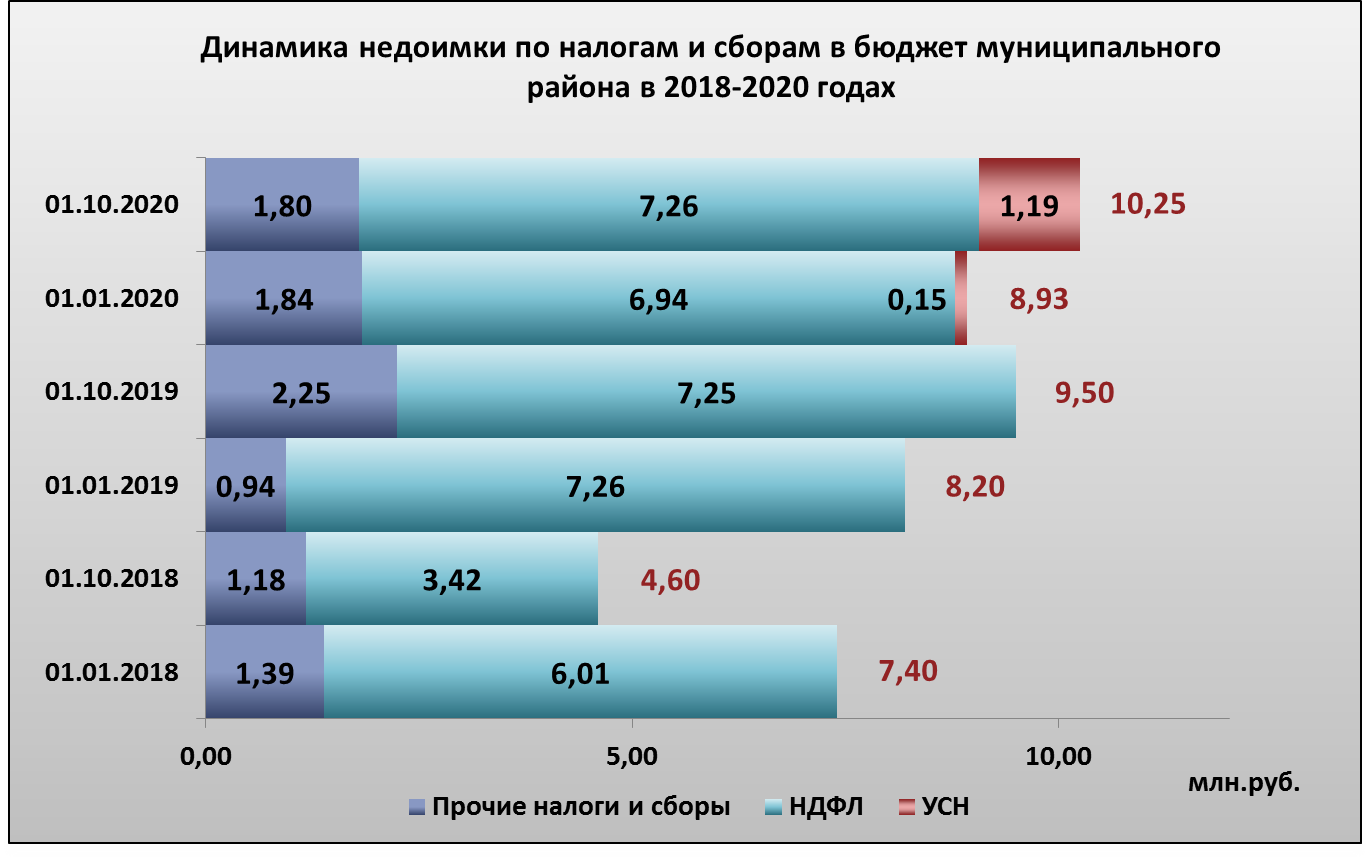 Как и в предыдущие годы, органами местного самоуправления муниципального района на постоянной основе  будет проводиться мониторинг состояния недоимки в бюджет муниципального района. Анализ недоимки показывает, что за три предыдущих года ее объем  изменился незначительно, основную часть по- прежнему составляет недоимка по НДФЛ, главным администратором налога является Федеральная налоговая служба.  Главной причиной роста недоимки в 2020 году относительно уровня 2018 года послужило введение Законом края от 10.07.2007 № 2-317 "О межбюджетных отношениях в Красноярском крае" единого норматива отчисления в бюджеты муниципальных районов от налога, взимаемого в связи с применением упрощенной системы налогообложения, в том числе минимального налога, в размере 50%.В 2021-2023 годах в муниципальном районе будет продолжена реализация Плана мероприятий по росту доходов, оптимизации расходов и совершенствованию долговой политики муниципального района. В целях увеличения доходной части бюджета муниципального района годах будут выполняться мероприятия, направленные на:повышение эффективности администрирования доходов,  обеспечение своевременного и динамичного поступления платежей в бюджет;совершенствование земельно-имущественных отношений, повышение эффективности использования имущества муниципального района;сокращение объемов теневой экономики, привлечение новых налогоплательщиков и проведение активной работы с уже имеющимися. Главным администраторам доходов бюджета муниципального района предстоит обеспечить качественное выполнение закрепленных за ними полномочий, предусмотренных ст. 160.1 Бюджетного кодекса РФ, и, прежде всего, в части повышения достоверности предоставляемых ими сведений, необходимых для составления проекта бюджета муниципального района, составления и ведения реестра источников доходов, кассового плана, а также соблюдения установленных сроков предоставления.Состав  главных администраторов доходов муниципального уровня в 2021 году  существенно не изменится. В связи с ликвидацией Управления социальной защиты населения Администрации муниципального района 19 августа 2020 года указанное  управление прекращает выполнение полномочий главного администратора доходов бюджета муниципального района и будет исключено из Перечня главных администраторов доходов районного бюджета на 2021 год и плановый период 2022-2023 годов, таким образом количество главных администраторов доходов муниципального уровня  уменьшится на 1 и с 01.01.2021 составит 11.С целью улучшения администрирования доходов будет продолжено выполнение следующих мероприятий:информирование плательщиков обо всех изменениях, касающихся начисления и уплаты платежей;контроль за своевременностью осуществления начислений и их обработкой в Государственной информационной системе о государственных и муниципальных платежах (далее – ГИС ГМП);оперативное уточнение платежей с целью исключения невыясненных поступлений;контроль за выполнением плановых показателей бюджета муниципального района в части администрируемых платежей, организация мероприятий по сокращению недоимки.В целях реализации Федерального закона от 27.07.2010 № 210-ФЗ "Об организации предоставления государственных и муниципальных услуг" (далее- Федеральный закон № 210-ФЗ) главными администраторами доходов бюджета муниципального района будет продолжена работа по размещению в ГИС ГМП информации, необходимой для перечисления физическими и юридическими лицами платежей, администрируемых органами местного самоуправления муниципального района. Правительством Красноярского края осуществляется контроль за выполнением данной работы. 	Согласно поручения первого заместителя Губернатора Красноярского края – председателя Правительства Красноярского края по вопросу исполнения на территории Красноярского края требований Федерального закона         № 210-ФЗ главным администраторам доходов бюджета муниципального района необходимо до 1 декабря 2020 года обеспечить внесение в ГИС ГМП не менее 70% вышеуказанной информации. По состоянию на дату последнего мониторинга 01.09.2020 внесено 62,5% информации. Таким образом, главным администраторам доходов необходимо активизировать свою деятельность в указанном направлении.Для предотвращения необоснованного сокращения платежей, оперативного реагирования органов местного самоуправления муниципального района на возникающие риски с целью недопущения выпадения доходов бюджета муниципального района в 2021 году и плановом периоде 2022-2023 годов будет продолжен мониторинг уплаты налоговых и неналоговых доходов крупными налогоплательщиками в бюджет муниципального района, при этом ожидается, что состав крупных налогоплательщиков в бюджет муниципального района в 2021 году и плановом периоде 2022-2023 годов существенно не изменится.В предстоящем трехлетнем периоде продолжится работа, организованная министерством финансов Красноярского края по централизации информационного обмена органов местного самоуправления с налоговыми органами в финансовом органе края, направленная на предоставление органам местного самоуправления возможности проведения полного и качественного анализа исполнения и прогнозирования налоговых доходов, мониторинга налоговой задолженности.Кроме того, министерством финансов Красноярского края будет проведена  оценка целесообразности внедрения в систему обработки Сведений о поступивших от юридических лиц платежах, предоставляемых финансовым органам Федеральным казначейством в соответствии с Порядком учета Федеральным казначейством поступлений в бюджетную систему Российской Федерации и их распределения между бюджетами бюджетной системы Российской Федерации, утвержденным приказом Минфина России от 18.12.2013 № 125н. Централизация информационного обмена позволит снизить расходы местных бюджетов на приобретение и обслуживание программных продуктов, необходимых для обработки информационных массивов налоговых органов, а также органов Федерального казначейства. В настоящее время внедряемая министерством финансов Красноярского края информационная система функционирует и позволяет производить ежемесячный мониторинг поступления в консолидированный бюджет муниципального района  налоговых и неналоговых доходов бюджета района, а также мониторинг налоговой задолженности.  В целях реализации принципов эффективной и сбалансированной налоговой политики на территории муниципального района, начиная с 2020 года  в бюджетный процесс была нормативно внедрена  система управления налоговыми расходами. Постановлением Администрации муниципального района от 26.03.2020 № 416 утверждены Порядок формирования перечня налоговых расходов муниципального района и Порядок оценки налоговых расходов муниципального района. В течение 2020 года проведена работа по формированию и утверждению перечня налоговых расходов муниципального района на 2021 год и плановый период 2022-2023 годов.Процедура оценки налоговых расходов, позволит сделать обоснованное заключение о наличии, целесообразности и результативности затрат бюджета муниципального района  в качестве мер поддержки в соответствии с целями муниципальных программ муниципального района и (или) целями социально-экономической политики муниципального района, не относящимися к муниципальным программам муниципального района.Начало функционирования системы оценки эффективности налоговых расходов, вместе с оценкой эффективности других мер муниципальной политики, предоставляемых в рамках муниципальных программ муниципального района, направлено на более эффективное и рациональное использование инструментов налогового стимулирования.Оценка эффективности налоговых расходов муниципального района, будет проводиться 11 кураторами налоговых расходов в очередном финансовом году. По ее итогам определится соответствие налоговых расходов целям муниципальных программ, структурных элементов муниципальных программ и (или) целям социально-экономической политики муниципального района, не относящимся к муниципальным программам.Налоговые доходы бюджета муниципального района на 2021 год и плановый период 2022-2023 годов установлены статьей 61.1 Бюджетного кодекса  РФ.Также статьей 3 Закона Красноярского края от 10.07.2007 № 2-317  на 2021 год и плановый период 2022-2023 годов установлено перечисление в бюджет муниципального района налоговых доходов, поступающих в краевой бюджет, по следующим нормативам отчислений:от налога на прибыль, зачисляемого в бюджет субъекта РФ– 10%;от НДФЛ – 15%;от налога, взимаемого в связи с применением УСН, в том числе минимального налога – 70%;от акцизов на автомобильный и прямогонный бензин, дизельное топливо, моторные масла для дизельных и (или) карбюраторных (инжекторных) двигателей, производимые на территории РФ, передаются в местные бюджеты по дифференцированным нормативам отчислений исходя из зачисления в местные бюджеты - 10% налоговых доходов консолидированного бюджета Красноярского края от указанного налога.В 2021 году и плановом периоде 2022-2023 годов структура налоговых доходов бюджета муниципального района изменений не претерпит, за исключением отмены ЕНВД, доля налога на прибыль и НДФЛ в ней составит более 92% от общего объема налоговых доходов. Основным налогоплательщиком НДФЛ, как и прежде, будет являться ПАО «ГМК «Норильский никель», поступления от которого в структуре общего объема поступлений НДФЛ на протяжении нескольких последних лет составляют более 45% (по итогам 2019 года -  48,9%). По налогу на прибыль организаций крупным налогоплательщиком, как уже отмечалось ранее, останется АО «Сузун», доля его платежей в структуре налога в 2019 году и по состоянию на 01.10.2020 составила 97,5% и  58,3% соответственно.В бюджете муниципального района значительную долю НДФЛ составляют дивиденды по акциям ПАО "ГМК "Норильский никель".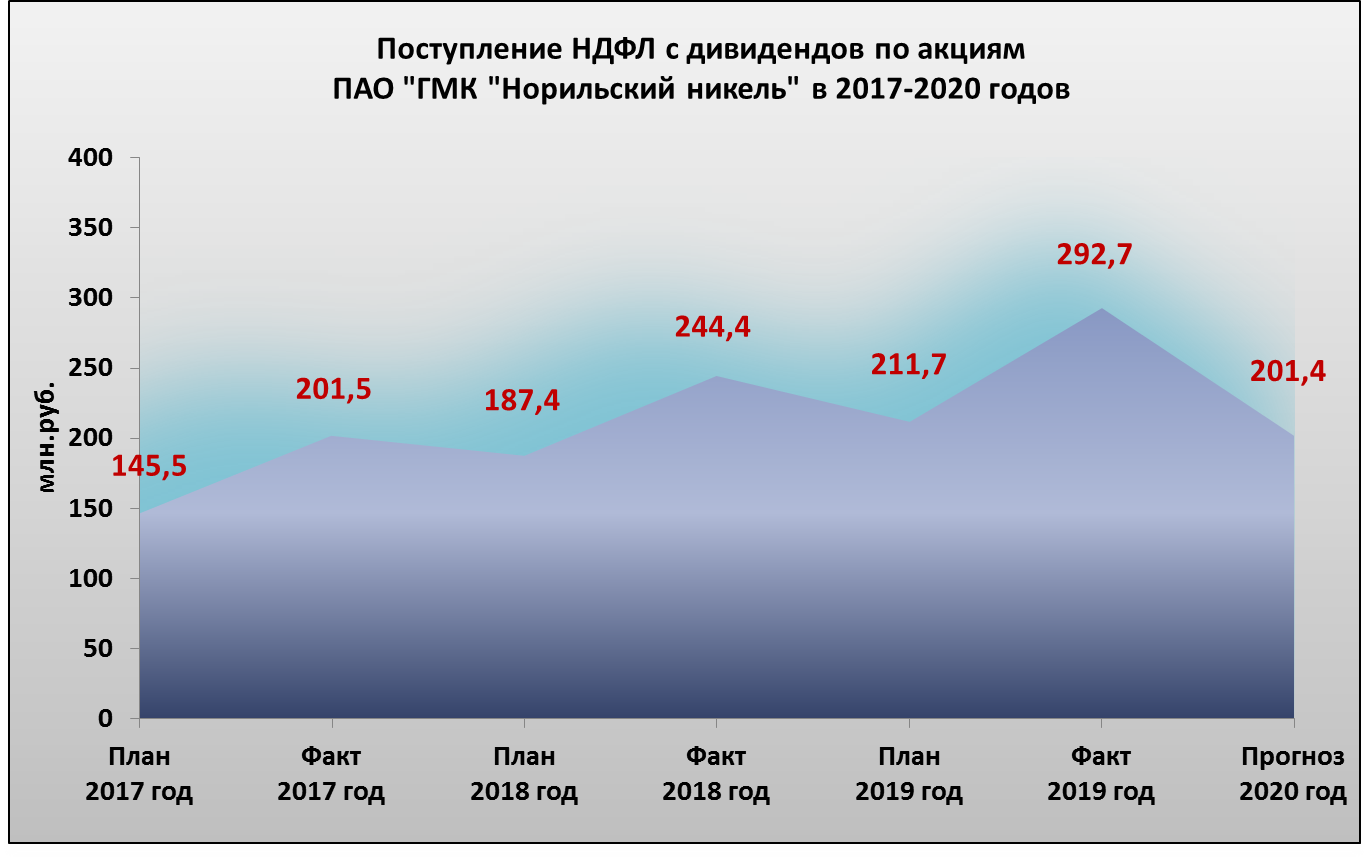 Исходя из сложившейся практики, спрогнозировать изменение объемов выплат дивидендов и, соответственно, изменение объемов поступлений НДФЛ с дивидендов в бюджет муниципального района, возможно лишь с учетом фактических выплат дивидендов по акциям ПАО «ГМК «Норильский никель» за прошедшие периоды, а также на основании опубликованных сведений предприятия на информационных сайтах. В настоящее время, согласно информации новостных и аналитических сайтов, уплаты дивидендов по итогам деятельности ПАО «ГМК «Норильский никель» за 6 месяцев 2020 года в текущем году не будет, в связи с чем в бюджете муниципального района прогнозируется “выпадение” НДФЛ с дивидендов по акциям ПАО «ГМК «Норильский никель» в сумме 101,8 млн. руб. Данный факт негативно отразится на исполнении запланированных расходных обязательств, относящихся к полномочиям органов местного самоуправления муниципального района, не позволив реализовать значительную часть запланированных мероприятий и вынудив отказаться от значительной части муниципальных закупок.По мнению аналитиков, невыплата дивидендов  связана с аварией  по разливу дизельного топлива, произошедшей 29 мая 2020 года на территории хранилища аварийного дизельного топлива ТЭЦ-3 г.Норильска. По состоянию на 01.10.2020 темп роста поступлений по НДФЛ (без учета НДФЛ с дивидендов) к аналогичному периоду прошлого года составил 114,9%, что выше темпа роста фонда заработной платы работников всех видов деятельности (105,4%), используемого при планировании НДФЛ на 2020 год. Причиной этого стало влияние следующих факторов:рост установленного размера МРОТ с 1 января  2020 года; повышение на 10% с 1 июня 2020 года и на 3% с 1 октября 2020 года размеров заработной платы работников муниципальных и краевых учреждений учреждений бюджетной сферы, оплата которых осуществляется на основе СОТ (за исключением отдельных категорий);повышение размеров денежного вознаграждения лиц, замещающих муниципальные должности, выборные должности, должностных окладов муниципальных служащих на 20% с 1 июня 2020 года и на 3% с 1 октября 2020 года.По данным прогноза социально-экономического развития муниципального района на 2021-2023 годы рост фонда заработной платы работников всех видов деятельности составит: в 2021 году 107,59%, в плановом периоде 2022-2023 годов - 106,32% и 107,03% соответственно. В связи с чем, в 2021-2023 годах прогнозируется соответствующее увеличение объема НДФЛ, удерживаемого с фонда оплаты труда.Поступление налога на прибыль организаций на 2021-2023 годы, согласно информации министерства финансов Красноярского края, прогнозируется с учетом снижения прибыли АО «Сузун», связанным со снижением объема добычи полезных ископаемых. 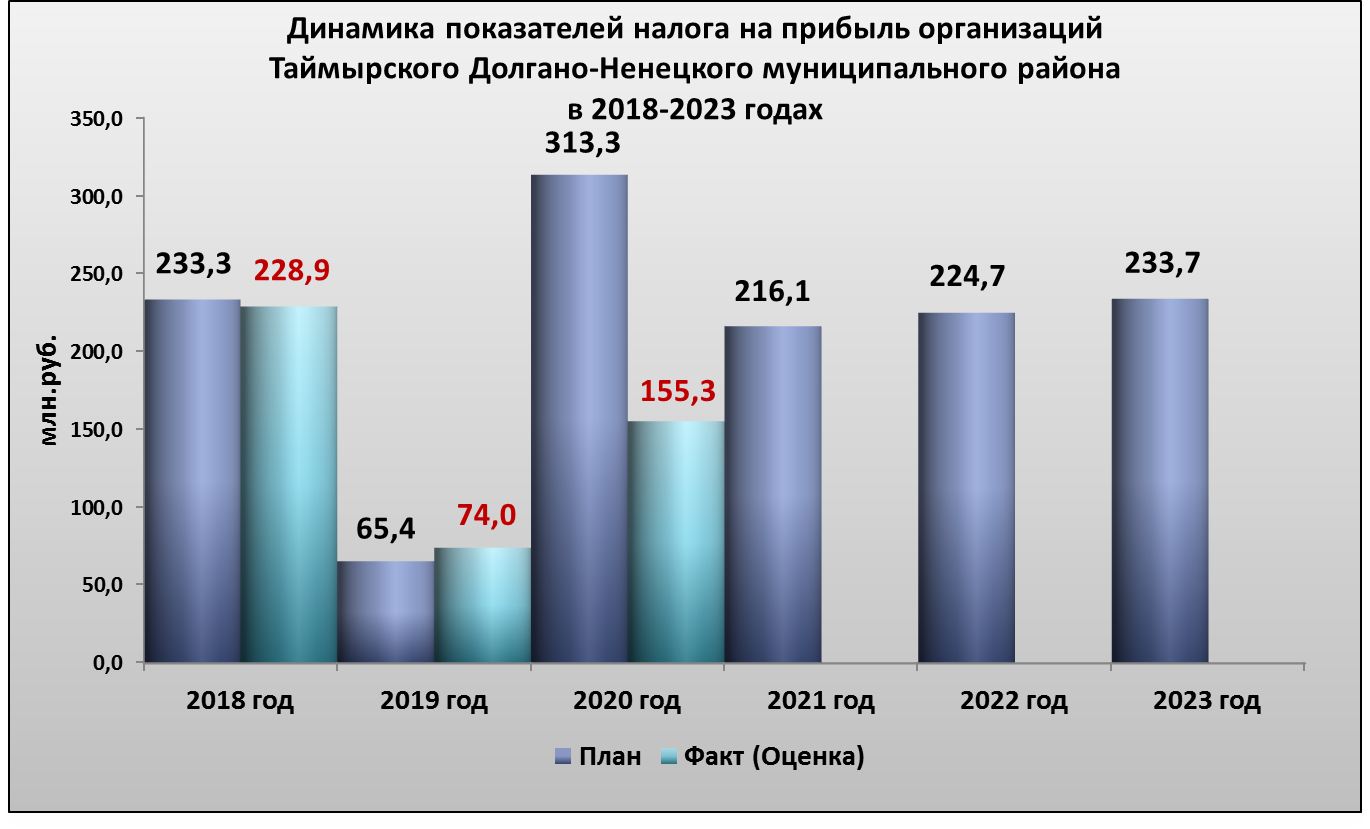 Плановые объемы поступлений налога на прибыль организаций в бюджет муниципального района выросли с 228,9 млн. руб. в 2018 году до  313,3 млн. руб. в 2020 году.  Значительное снижение объемов поступлений налога на прибыль организаций, произошедшее в  2019 году, связано с перерасчетом, произведенным налоговым органом по налогу, уплаченному АО «Сузун». По итогам 2020 года ожидается “выпадение”  налога на прибыль в сумме 158,0 млн. руб.Объем доходов бюджета муниципального района от уплаты акцизов на автомобильный и прямогонный бензин, дизельное топливо, моторные масла для дизельных и (или) карбюраторных (инжекторных) двигателей, производимые на территории  РФ (далее - акцизы на нефтепродукты), определен исходя из сумм, учтенных в проекте закона края «О краевом бюджете на 2021 год и плановый период 2022-2023 годов», с учетом размера дифференцированного норматива отчисления в бюджет муниципального района. Методика определения размера дифференцированного норматива отчисления акцизов на нефтепродукты установлена Приложением № 56 к проекту закона края «О краевом бюджете на 2021 год и плановый период 2022-2023 годов». На предстоящий трехлетний период сумма акцизов на нефтепродукты изменится незначительно, в сравнении с суммой утвержденной ранее. Так, если на 2020 год в бюджете муниципального района были запланированы поступления в сумме 10,6 млн.руб., то в 2021 году и плановом периоде 2022-2023 годов прогнозируемые поступления уже составят 11,9 млн.руб. Прогноз поступления государственной пошлины на среднесрочный период сформирован с учетом отсутствия изменений размеров государственных пошлин по делам, рассматриваемым в судах общей юрисдикции, мировыми судьями и за выдачу разрешения на установку рекламной конструкции. Объемы поступления государственной пошлины в бюджет муниципального района изменятся на индекс потребительских цен: в 2021 - 103,6%, в 2022 году - 104,0% в 2023 году на 104,0%  лишь по государственным пошлинам по делам, рассматриваемым в судах общей юрисдикции, мировыми судьями.До конца текущего года планируется внесение изменений в Закон края от 10.07.2007 № 2-317 «О межбюджетных отношениях в Красноярском крае», предусматривающих увеличение норматива отчислений от налога, взимаемого в связи с применением УСН, с 50% до 70%.Общая сумма налога, взимаемого в связи с применением УСН, на 2021 год плановый период 2022-2023 годов прогнозируется в сумме 62,8 млн. руб., что больше прогнозируемого поступления на 2020 год на 41,1млн. руб.Значительный рост прогнозируемых поступлений налога, взимаемого в связи с применением УСН, в предстоящем трехлетнем периоде, также связан с отменой с 1 января 2021 года системы налогообложения в виде ЕНВД и переходом налогоплательщиков на УСН. Поступление последнего платежа по ЕНВД в бюджет муниципального района ожидается в 2021 году – уплата налога по итогам 4 квартала 2020 года.На очередной финансовый год и плановый период, неналоговые доходы бюджета муниципального района будут формироваться в соответствии со статьями 41, 42, 46 и 62 Бюджетного Кодекса РФ. В структуре неналоговых доходов бюджета муниципального района  значительный удельный вес по-прежнему составляют доходы от использования и реализации имущества, администрируемые органами местного самоуправления муниципального района - более  60% в очередном финансовом году. В плановом периоде планируется сохранить данный показатель на том же уровне.Эффективная система управления муниципальной собственностью,  сложившаяся в муниципальном районе, позволяет ежегодно поддерживать объем доходов бюджета муниципального района от использования имущества муниципального района. В 2021-2023 годах будет продолжен поиск возможностей пополнения бюджета муниципального района доходами от использования муниципального имущества за счет реализации мероприятий по следующим направлениям:обеспечение контроля за использованием и сохранностью муниципального имущества, совершенствование механизмов осуществления такого контроля. Одной из основных задач указанного контроля остается выявление муниципального имущества, целевое назначение которого не соответствует полномочиям органов местного самоуправления муниципального района, что позволяет оптимизировать количественный и качественный состав муниципальной собственности муниципального района посредством его отчуждения или перепрофилирования;совершенствование нормативно-правовой базы за счет выработки и принятия актов, регламентирующих порядок расчета арендной платы за муниципальное имущество. Увеличение ставок арендной платы не планируется, поскольку достигнут оптимальный и достаточно высокий уровень арендной платы за муниципальное имущество. Будет продолжена практика установления арендной платы на рыночном уровне для воздушных судов и судов внутреннего водного плавания;совершенствование нормативно-правовой базы за счет выработки и принятия актов, регламентирующих порядок расчета платы за жилые помещения муниципальной собственности муниципального района. В декабре 2019 года решением Таймырского Совета депутатов утверждено Положение о расчете размера платы за пользование жилым помещением (платы за наем) для нанимателей жилых помещений, находящихся в собственности муниципального района,  признана утратившей силу Методика определения платы за наем жилых помещений муниципального района. В результате принятия решения с 2020 года размер платы за наем увеличился для нанимателей служебных жилых помещений в 3 раза, для нанимателей коммерческого найма - на 3,5%. Величина дополнительных доходов бюджета муниципального района за счет увеличения размера платы за наем в 2020 году составит около 2,5 млн. руб., в 2021, 2022 годах составит не менее 2,5 млн. руб. ежегодно;контроль доходов бюджета от платы за наём жилых помещений муниципального района на предмет сопоставимости расходам бюджета на содержание жилых помещений (расходы на оснащение приборами учета энергоресурсов, взносы на капитальный ремонт многоквартирных домов). По итогам 2019 года доходы бюджета от платы за наем превысили расходы на содержание жилых помещений (взносы на капитальный ремонт многоквартирных домов и установка индивидуальных приборов учета потребляемых ресурсов) на 3,3 млн. руб. В 2021-2023 году планируется сохранение общей тенденции покрытия расходов бюджета на содержание жилых помещений за счет доходов бюджета от платы за наем в полном объеме;осуществление контроля за полнотой и своевременностью поступления платежей по договорам аренды и найма муниципального имущества, повышение платежной дисциплины арендаторов и нанимателей; учет при планировании доходов бюджета муниципального района от использования имущества (в том числе и от аренды земельных участков неразграниченной государственной собственности) поступления задолженности, сложившейся на начало текущего года, в размере не менее 10% от общей суммы задолженности;поддержание достигнутого качества претензионно - исковой работы с неплательщиками и осуществление мер принудительного взыскания задолженности и начисления неустойки. Одной из задач эффективного управления земельно-имущественным комплексом муниципального района является увеличение доходов бюджета муниципального района от использования земельных участков, государственная собственность на которые не разграничена. В 2021-2023 годах будет продолжен поиск источников и возможностей пополнения бюджета муниципального района от использования земельных участков, государственная собственность на которые не разграничена,  за счет реализации мероприятий по следующим направлениям:увеличение размера арендной платы в 2021-2023 годах будет осуществляться путем увеличения коэффициента К1, учитывающего вид разрешенного использования земельных участков на индекс потребительских цен, что приведет к ежегодному приросту доходов бюджета от аренды земельных участков, расположенных на территории городских и сельских поселений муниципального района, на 9,7 млн. руб. в 2021 году в сравнении с уровнем 2020 года, на 6,2 млн. руб. в 2022 году в сравнении с 2021 годом, и на 6,5 млн. руб. в 2023 году в сравнении с 2022 годом;осуществление контроля над полнотой и своевременностью поступления платежей по договорам аренды земельных участков, повышения платежной дисциплины арендаторов; проведение претензионно - исковой работы с неплательщиками и осуществление мер принудительного взыскания задолженности и начисления неустойки. За 9 месяцев 2020 года было подано в судебные органы 21 заявление о взыскании задолженности по арендной плате за земельные участки на общую сумму 199,5 тыс. руб. (в том числе пени 76,05 тыс. руб.);проведение аукционов на право заключения договоров аренды земельных участков для некоторых категорий землепользователей. На практике проведение аукционов не приводит к фактическому торгу, и не влияет на повышение размера арендной платы, однако, для земельных участков, выставляемых на аукцион из категорий земель населенных пунктов и сельскохозяйственного назначения, необходимо определять рыночную стоимость права аренды, что предполагает более высокий размер, чем рассчитанный в соответствии с утвержденным порядком. Формирование начальной цены права заключения договора аренды на основании рыночной стоимости для земель категории сельскохозяйственного назначения будет происходить до момента проведения органами государственной власти Красноярского края государственной кадастровой оценки земель населенных пунктов (далее - ГКОЗ НП) и сельскохозяйственного назначения. Данное условие установлено статьей 39.11. Земельного кодекса  РФ и распространяется на земельные участки, в отношении которых результаты ГКОЗ НП утверждены не ранее, чем за 5 лет до даты принятия решения о проведении аукциона. Результаты ГКОЗ НП утверждены:по землям населенных пунктов – в 2011 году (в 2020 году органами государственной власти Красноярского края проводится очередная ГКОЗ НП, результаты которой предположительно вступят в силу с 2021 года);по землям сельскохозяйственного назначения – в 2013 году;по землям промышленности – в 2017 году.Важно отметить, что в 2020 году в соответствии с распоряжением Правительства Красноярского края от 30.08.2018 № 663-р проводится ГКОЗ НП. По результатам рассмотрения промежуточных результатов ГКОЗ НП кадастровая стоимость земельных участков, в отношении которых проводится ГКОЗ НП, была существенно снижена. В сентябре в органы местного самоуправления направлены предварительные результаты ГКОЗ НП, анализ которых проводится в настоящее время. После обработки новых результатов станет ясно, как повлияет новая кадастровая стоимость оцененных земельных участков на размер доходов бюджета муниципального района от арендной платы за землю. Основным принципом принятия местных управленческих решений будет являться сохранение годового уровня доходов бюджета от арендной платы за земельные участки. Применение новой кадастровой стоимости для расчета арендной платы за земельные участки, возможно будет только после внесения соответствующих изменений в Единый государственный реестр недвижимости.При формировании прогноза доходов бюджета на 2021 год от аренды земель населенных пунктов (в июне 2020 года) был использован подход применения индекса потребительских цен 103,6%. Однако на сегодня спрогнозировать размер поступления арендных платежей за земли населенных пунктов не представляется возможным. Своевременность принятия решений органами местного самоуправления, влияющих на размер доходов бюджета муниципального района в 2021 году и учитывающих результаты ГКОЗ НП, значительно осложняется поздними сроками утверждения результатов ГКОЗ НП (по состоянию на 01.10.2020 результаты не утверждены), и длительностью сроков проведения обязательных процедур, предшествующих изданию муниципальных правовых актов. В 2020 году распространение новой коронавирусной инфекции (2019 - nCoV) повлияло и на политику муниципального района в области управления и распоряжения муниципальным имуществом, в частности, в соответствии с распоряжением Правительства  РФ от 19.03.2020 № 670-р, указом Губернатора Красноярского края от 04.04.2020 № 82-уг «О первоочередных мерах по обеспечению стабильной социально-экономической ситуации в Красноярском крае в условиях распространения новой коронавирусной инфекции (2019-nCoV)» Администрацией муниципального района был принят муниципальный правовой акт о мерах поддержки субъектов малого и среднего предпринимательства, предусматривающий предоставление отсрочки уплаты арендной платы, предусмотренной в 2020 году, для арендаторов имущества, находящегося в собственности муниципального района, являющимися субъектами малого и среднего предпринимательства, или социально-ориентированными некоммерческими организациями - исполнителями общественно полезных услуг. В связи с отсутствием заявлений от арендаторов о предоставлении отсрочки доходы бюджета муниципального района в 2020 году от аренды муниципального имущества не уменьшились.Поступления  платы за негативное воздействие на окружающую среду в бюджет муниципального района, как и прежде, связано с платежами крупного плательщика АО "Сузун". Норматив отчислений платы за негативное воздействие на окружающую среду в бюджет муниципального района остается на уровне 60%, объем поступлений в 2021-2023 годах прогнозируется в сумме 73,9 млн.руб. ежегодно. Динамика показателей приведена на диаграмме.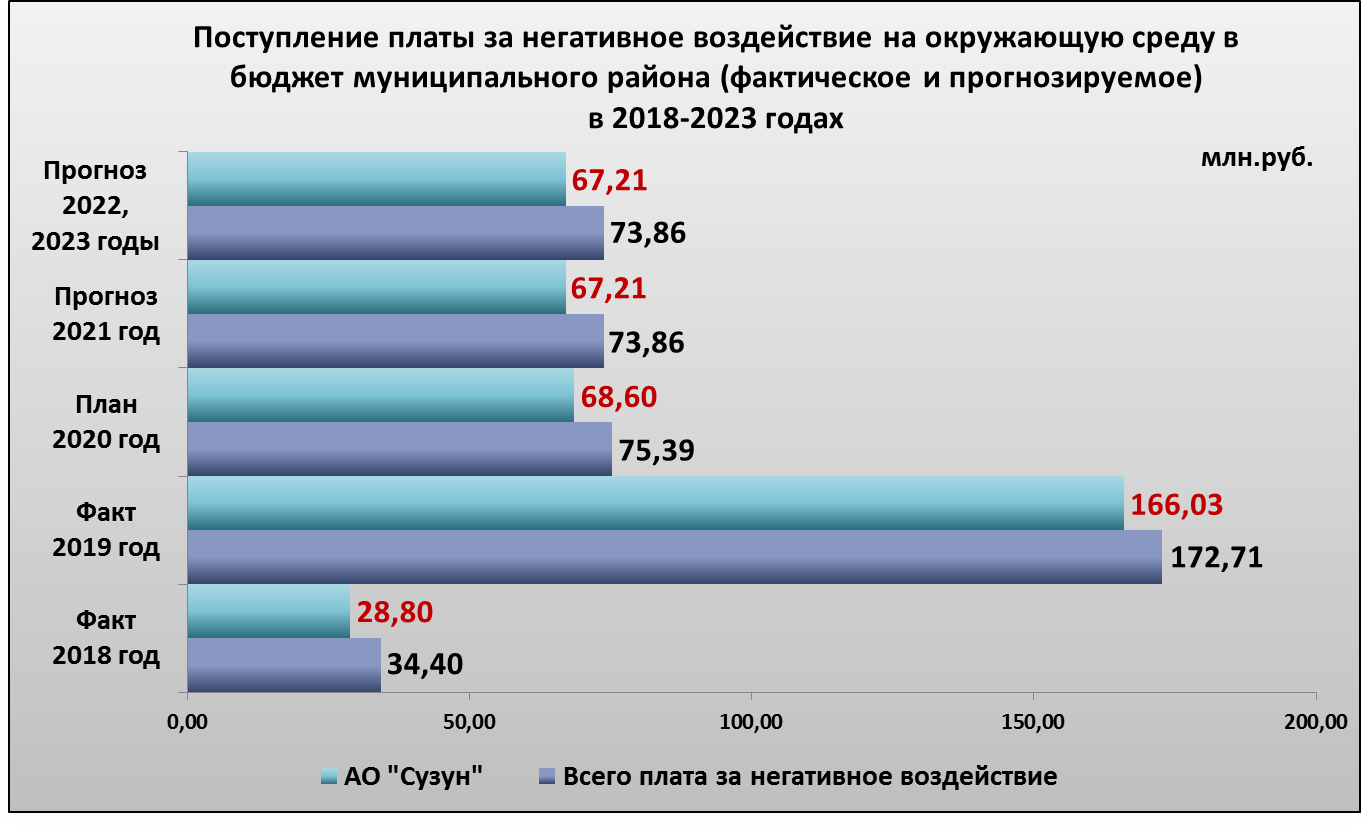 В части прочих платежей, администрируемых органами местного самоуправления муниципального района, в 2021-2023 годах планируется проведение следующих мероприятий:своевременное выявление и эффективное  взыскание дебиторской задолженности прошлых лет;обеспечение своевременной и полной уплаты платежей за пользование заемными средствами, предоставленными из бюджета муниципального района;включение при подготовке муниципальных контрактов (договоров), обязательных условий о применении к контрагентам санкций за неисполнение или ненадлежащее исполнение муниципальных контрактов (договоров);применение к контрагентам санкций за неисполнение или ненадлежащее исполнение муниципальных контрактов (договоров), повышение качества претензионно-исковой работы.Выполнение задач налоговой политики муниципального района напрямую связано с большинством из вышеуказанных мероприятий, которые на протяжении нескольких последних лет, активно использовались органами местного самоуправления муниципального района и в дальнейшем будут использоваться.В 2021 году и плановом периоде 2022-2023 годов в структуре неналоговых доходов бюджета муниципального района  объем доходов от оказания платных услуг останется незначительным.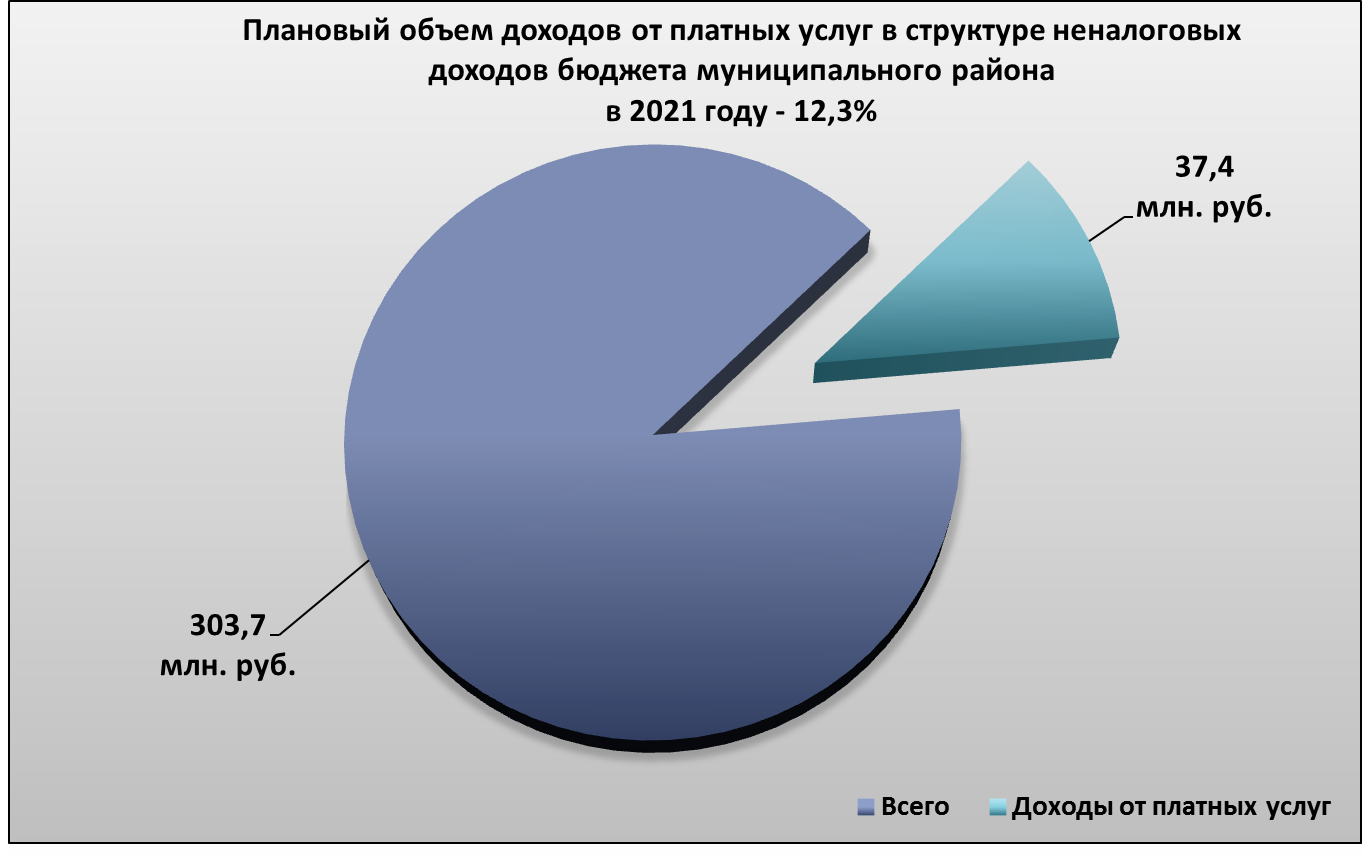 Данный факт обусловлен тем, что основные получатели доходов от оказания платных услуг - учреждения дошкольного образования, имеют форму автономных и бюджетных учреждений и доходы от оказания ими платных услуг поступают в их собственное распоряжение. Как отмечалось ранее, в течение 2020 года еще три казенных учреждения дополнительного образования детей изменили свой тип на бюджетные: ДЮЦТТ "Юниор", ТМК ОУДО "Хатангский центр детского творчества", ТМК ОУДО "ДЮСШ им. А.Г.  Кизима". Однако, никаких существенных поступлений доходов от оказания платных услуг указные учреждения не планируют.По причине напряженной санитарно-эпидемиологической обстановки, вызванной коронавирусной инфекцией (COVID-19) в муниципальном районе в текущем финансовом году произошло снижение доходов от оказания платных услуг, которое обусловлено уменьшением количества и объемов предоставленных услуг в образовательных учреждениях муниципального района, а также отменой летней оздоровительной кампании.Финансовые потери бюджета муниципального района в результате снижения доходов от оказания платных услуг в сфере образования, вызванного пандемией коронавирусной инфекции (COVID-19), составят 18,7 млн. руб., в том числе:родительская плата за присмотр и уход за детьми – 1,9 млн. руб.;реализация буфетной продукции и талонов на питание – 4,4 млн. руб.;оплата проезда детей в летние оздоровительные лагеря – 12,4 млн. руб.Кроме того, после прекращения режима самоизоляции возможно дальнейшее сокращение объема платных образовательных услуг населению относительно докризисного уровня из-за ухудшения общей экономической ситуации. При этом не исключено, что отложенный спрос на услуги компенсирует снижение доходов населения.Источником дополнительных доходов бюджета муниципального района в 2021 году и плановом периоде 2022-2023 годов в форме безвозмездных поступлений, которые будут направлены на реализацию бюджетных инвестиций в объекты социальной инфраструктуры  муниципального района, либо на финансовое обеспечение социально-значимых мероприятий станет привлечение благотворительных пожертвований. Для этого органами местного самоуправления муниципального района планируется продолжить взаимодействие с предприятиями, осуществляющими хозяйственную деятельность на территории муниципального района.В истекшем периоде были заключены соглашения с двумя недропользователями ПАО "Сургутнефтегаз" и ПАО "ГМК "Норильский никель" на общую сумму 12,7 млн. руб., средства предназначены для реализации социально-значимых проектов муниципального района. До конца текущего года планируется заключение соглашений с другими компаниями, осуществляющими хозяйственную деятельность на территории муниципального района. Реализация основных направлений налоговой политики на 2021 год и плановый период 2022-2023 годов на территории муниципального района, как и в предыдущие годы, позволит создать положительные условия для стабильного функционирования бюджетной сферы муниципального района на предстоящий трехлетний период.Долговая политика муниципального района в 2021-2023 годах, как и в предыдущие периоды, будет направлена на обеспечение сбалансированности и долговой устойчивости бюджета муниципального района посредством эффективного управления муниципальным долгом. Необходимо отметить, что бюджет муниципального района в отличии от большинства муниципальных образований Красноярского края не имеет муниципального долга уже на протяжении нескольких последних лет.Постановлением Правительства Красноярского края от 03.09.2020 № 605-п   был утвержден Порядок оценки долговой устойчивости муниципальных образований Красноярского края, в соответствии с которым, в 2020 году была проведена оценка долговой устойчивости муниципальных образований Красноярского края. Приказом министерства финансов Красноярского края от 24.09.2020 № 131 утвержден Перечень муниципальных образований Красноярского края, отнесенных в 2020 году к группе заемщиков с высоким и средним уровнями долговой устойчивости. Муниципальный район, по результатам оценки долговой устойчивости  в 2020 году отнесен к группе заемщиков с высоким уровнем долговой устойчивости.Целями долговой политики муниципального района на ближайшие три года будет являться поддержание объема и структуры муниципального долга на экономически безопасном уровне, обеспечивающем возможность гарантированного выполнения муниципальным  районом обязательств по его погашению и обслуживанию.Задачами долговой политики муниципального района в 2021-2023 годах будут являться:обеспечение соответствия объема муниципального долга нормативному значению, установленному Бюджетным кодексом РФ, который не должен превышать объем доходов бюджета без учета средств безвозмездных поступлений, налоговых доходов по дополнительным нормативам;обеспечение предельного объема расходов на обслуживание муниципального долга района в размере не более 5% в общем объеме расходов бюджета муниципального района, за исключением объема расходов, которые осуществляются за счет субвенций, предоставляемых из бюджетов бюджетной системы РФ;обеспечение оперативного привлечения в бюджет муниципального района кредитов от других бюджетов бюджетной системы РФ в случае возникновения необходимости, а также их погашения;выполнение своевременно и в полном объеме обязательств по погашению и обслуживанию муниципального долга;обеспечение своевременной передачи министерству финансов Красноярского края информации о долговых обязательствах, отраженных в муниципальной долговой книге муниципального района;обеспечение дефицита бюджета муниципального района в 2021- 2023 годах на уровне, установленном Бюджетным кодексом РФ;не предоставление в 2021 - 2023 годах муниципальных гарантий;равномерное распределение долговой нагрузки на бюджет муниципального района.Источниками покрытия дефицита бюджета муниципального района в предстоящем трехлетнем периоде будут являться свободные остатки средств бюджета муниципального района на начало финансового года, а также возврат ранее предоставленных заемных средств. Привлечение бюджетных кредитов из краевого бюджета планируется в незначительных объемах, в основном, в  целях покрытия кассового разрыва (дефицита) бюджета муниципального района. № п/пНаименование разделаНомер страницыВВЕДЕНИЕ31.БЮДЖЕТНАЯ ПОЛИТИКА41.1.Условия, определяющие формирование бюджетной политики муниципального района 41.2.Цели и задачи бюджетной политики муниципального района141.3.Основные подходы к формированию бюджетных расходов муниципального района 251.4.Формирование отдельных расходов  бюджета муниципального района  271.5.Основные направления в сфере межбюджетных отношений  с органами местного самоуправления поселений муниципального района 422.НАЛОГОВАЯ ПОЛИТИКА482.1.Условия  формирования налоговой политики в муниципальном районе482.2.Цели и задачи налоговой политики муниципального района552.3.Налоговые доходы582.4.Неналоговые доходы613.ДОЛГОВАЯ ПОЛИТИКА67№ п/пНаименование полномочий органов государственной власти переданных (планируемых к передаче), органам местного самоуправления муниципального района№ п/пНаименование полномочий органов государственной власти переданных (планируемых к передаче), органам местного самоуправления муниципального района121Государственная регистрация актов гражданского состояния, а также расчет и предоставление субвенций бюджетам поселений на осуществление государственных полномочий  по государственной регистрации актов гражданского состояния о рождении, заключении брака, расторжении брака, установлении отцовства, смерти в населенных пунктах, на территории которых отсутствуют структурные подразделения органов местного самоуправления муниципального района, наделенные государственными полномочиями по регистрации актов гражданского состояния2Осуществление воинского учета в поселениях, муниципальных и городских округах, на территориях которых отсутствуют структурные подразделения военных комиссариатов3Организация деятельности органов местного самоуправления, обеспечивающих решение вопросов обеспечения гарантий прав коренных малочисленных народов Севера4Обеспечение переселения граждан из районов Крайнего Севера и приравненных к ним местностей Красноярского края в соответствии с Федеральным законом от 25 октября 2002 года N 125-ФЗ "О жилищных субсидиях гражданам, выезжающим из районов Крайнего Севера и приравненных к ним местностей"5Создание и обеспечение деятельности комиссий по делам несовершеннолетних и защите их прав6Обеспечение жилыми помещениями в соответствии со статьей 17 Закона края от 2 ноября 2000 года N 12-961 "О защите прав ребенка" детей-сирот и детей, оставшихся без попечения родителей, лиц из числа детей-сирот и детей, оставшихся без попечения родителей, лиц, которые относились к категории детей-сирот и детей, оставшихся без попечения родителей, лиц из числа детей-сирот и детей, оставшихся без попечения родителей, и достигли возраста 23 лет, не являющихся нанимателями жилых помещений по договорам социального найма или членами семьи нанимателя жилого помещения по договору социального найма либо собственниками жилых помещений, а также детей-сирот и детей, оставшихся без попечения родителей, лиц из числа детей-сирот и детей, оставшихся без попечения родителей, лиц, которые относились к категории детей-сирот и детей, оставшихся без попечения родителей, лиц из числа детей-сирот и детей, оставшихся без попечения родителей, и достигли возраста 23 лет, являющихся нанимателями жилых помещений по договорам социального найма или членами семьи нанимателя жилого помещения по договору социального найма либо собственниками жилых помещений, в случае установления факта невозможности их проживания в ранее занимаемых жилых помещениях7Реализация отдельных мер обеспечения ограничения платы граждан за коммунальные услуги в соответствии с Законом края "Об отдельных мерах по обеспечению ограничения платы граждан за коммунальные услуги"8Компенсация энергоснабжающим организациям выпадающих доходов, возникающих в результате поставки населению по регулируемым ценам (тарифам) электрической энергии, вырабатываемой дизельными электростанциями на территории Красноярского края, в соответствии с Законом края "О компенсации выпадающих доходов энергоснабжающих организаций, связанных с применением государственных регулируемых цен (тарифов) на электрическую энергию, вырабатываемую дизельными электростанциями на территории Красноярского края для населения"9Обеспечение молоком и продуктами, обогащенными йодом, учащихся муниципальных общеобразовательных организаций с 1-го по 4-й классы включительно (за исключением находящихся на полном государственном обеспечении), обеспечение бесплатным питанием (горячий завтрак и обед или горячий завтрак) или осуществление выплаты ежемесячных денежных компенсаций взамен бесплатного питания учащимся муниципальных общеобразовательных организаций из семей со среднедушевым доходом ниже величины прожиточного минимума, установленного для соответствующей группы территорий края на душу населения, учащимся, находящимся в трудной жизненной ситуации, обучающимся с ограниченными возможностями здоровья в муниципальных общеобразовательных организациях, не проживающим в интернатах указанных организаций10Обеспечение государственных гарантий реализации прав на получение общедоступного и бесплатного начального общего, основного общего, среднего общего образования в муниципальных общеобразовательных организациях, находящихся на территории края, обеспечение дополнительного образования детей в муниципальных общеобразовательных организациях, находящихся на территории края, за исключением обеспечения деятельности административно-хозяйственного, учебно-вспомогательного персонала и иных категорий работников образовательных организаций, участвующих в реализации общеобразовательных программ в соответствии с федеральными государственными образовательными стандартами11Предупреждение чрезвычайных ситуаций межмуниципального и регионального характера, стихийных бедствий, эпидемий и ликвидация их последствий12Осуществление поиска и спасания людей во внутренних водах и в территориальном море Российской Федерации13Создание, содержание и организация деятельности аварийно-спасательных служб и аварийно-спасательных формирований, за исключением профессиональных аварийно-спасательных служб, профессиональных аварийно-спасательных формирований, выполняющих горноспасательные работы14Предоставление ежемесячных социальных выплат лицам, проработавшим не менее 15 лет в качестве спасателей в аварийно-спасательных формированиях, созданных органами местного самоуправления Таймырского Долгано-Ненецкого и Эвенкийского муниципальных районов края, и участвовавшим в ликвидации чрезвычайных ситуаций, не ранее достижения ими возраста 40 лет в соответствии с Законом края от 10 февраля 2000 года N 9-631 "О защите населения и территории Красноярского края от чрезвычайных ситуаций природного и техногенного характера".